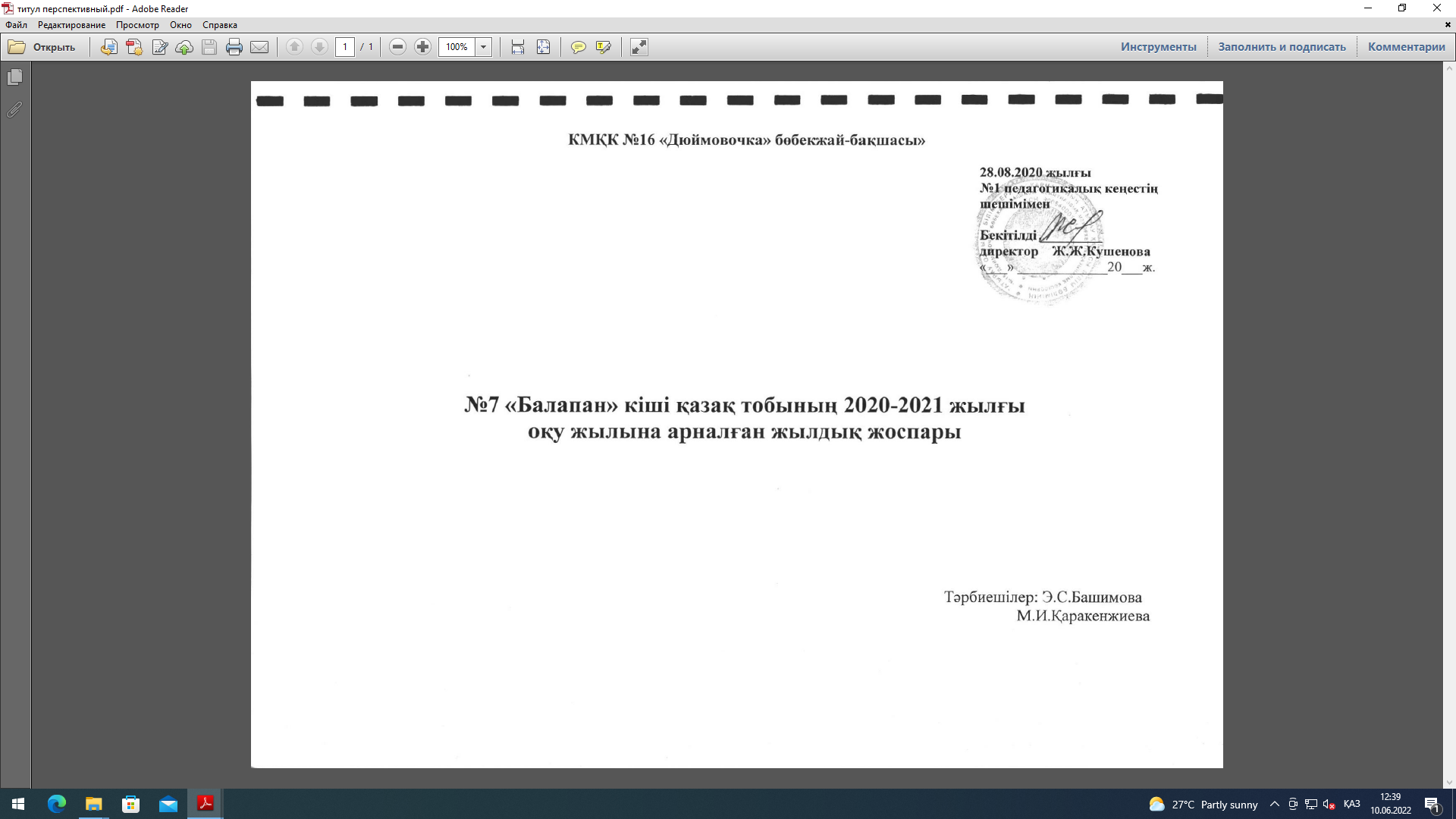 ПЕРСПЕКТИВАЛЫҚ ЖОСПАРКіші  топ   ҚЫРКҮЙЕКӨтпелі тақырып «Балабақша»Мақсаты:балаларда әлеуметтік дағдыларды, мектепке дейінгі ұйымға, топқа, балалар мен ересектерге сүйіспеншілік сезімді қалыптастыруға; бірлескен әрекетке қызығушылықты дамытуға бағытталған.Қазан айы Өтпелі тақырып«Менің отбасым, ата-ана еңбегі»Мақсаты: .«Менің отбасым» - отбасы, ана, әке, әже, ата, аға, әпкенің рөлі; отбасы мүшелерінің еңбек міндеттері; отбасындағы жағымды өзара қарым-қатынас, өзара көмек, отбасының барлық мүшелеріне сүйіспеншілік туралы түсініктерін кеңейтуге ықпал етеді.Қараша айы Өтпелі тақырып«Дені саудың жаны сау»Мақсаты: .«Дені саудың жаны сау»- баланың денсаулығын сақтауға және нығайтуға, тұрмыста, көшеде, табиғат жағдайларында қауіпсіз мінез-құлық дағдыларын қалыптастыруға және балалардың қимыл-қозғалыс тәжірибесін негізгі қимылдарды жетілдіру арқылы байытуға, шығармашылық, танымдық және сөйлеу қабілеттерін пайдалана отырып, қимыл белсенділігіне қажеттілікті жетілдіруге бағытталған.  Желтоқсан айы Өтпелі тақырып«Бізді қоршаған әлем»Мақсаты: .«Бізді қоршаған әлем»- қоршаған ортамен өзара әрекет етуге қажетті танымдық әрекеттің қарапайым дағдыларына ие баланың тұлғасын дамытуды, адамгершілік нормаларын, төзімділікті және адамдарға құрмет танытуды сезінуін қамтамасыз етеді.Қаңтар айы Өтпелі тақырып «Біздің кіші достарымыз»Мақсаты:оқу әрекетінің дағдыларын бекіту, танымдық дидиктикалық ойындар мазмұнымен ой−өрісін кеңейту. Жануарлар мен құстар жайлы балалардың түсініктерін қалыптастыру, тілдік белсенділікті дамыту. Ақпан айы Өтпелі тақырып «Қызықты қыс мезгілі!»Мақсаты: Қыстағы табиғат құбылыстарымен, оның өзгерістерімен, қыстың  қызықты  мерекелерімен және ермектерімен таныстыруНАУРЫЗ айыӨтпелі тақырып «Салттар мен фольклор»Мақсаты: .«Салттар мен фольклор»- Қазақстан Республикасында тұратын қазақ және басқа халықтардың мәдениетіне, салт-дәстүрлеріне тәрбиелеуге, адамдарға мейірімді және сыйластық қатынасты қалыптастыруға  бағытталған.СӘУІР айыӨтпелі тақырып «Табиғат әлемі»Мақсаты: .«Табиғат әлемі»- тірі және өлі табиғат заттары мен құбылыстары, маусымдық өзгерістер, өсімдіктер туралы  білімдерін кеңейтуге; жануарлар, жәндіктер мен өсімдіктердің барлық түрлерін сақтаудың қажеттілігі туралы түсініктерін қалыптастыруға; табиғатпен тікелей байланысты тәжірибені игеруге; қоршаған ортаға ұқыпты қарауды және тіршілік ету ортасының маңызын түсінуге бағытталған.МАМЫР айыӨтпелі тақырып « Әрқашан күн сөнбесін»Мақсаты: Балалардың қоршаған орта және табиғат туралы білімдерін бекіту.Тақырыпша«Денсаулық»-3Қатынас-1Сөйлеуді дамыту-0,5Көркем әдебиет -0,5Таным- 2Сенсорика-0,5Құрастыру-0,5Жаратылыстану-1Шығармашылық- 3Сурет салу-1,  Мүсіндеу-0,25Жапсыру -0,25,  музыка – 1,5Меніңбалабақшам  (1 апта)Дене шынықтыру(негізгі қимылдар)1.Балабақша.Мақсаты:балаларды шағын топпен, арқанды ұстап, шеңбер бойымен жүруге, тапсырмалар бойынша жүруге жаттықтыру. Алдыға қарай жылжи отырып секіруді, орында отырған қалпы допты екі қолмен бастан асырып домалатуды үйрету. Зейінді тәрбиелеу, қимыл-қозалыс үйлесімділігі мен жалпы қимылды дамыту.Дене шынықтыру2.Біз тату балалармыз.Мақсаты: балаларды әр-түрлі бағыттағы жүрістерге, домаланған заттарды қуып жету тапсырмалары бойынша жаттықтыру. Алға қарай жылжу арқылы секіруге, допты екі қолмен алға қарай лақтыруға үйрету.Дене шынықтыру3. Біз өсеміз.Мақсаты: балаларды екі сызық арасымен жүгіруге (екі сызық арасындағы ара қашықтық 25-30см), бір-бірінің қолдарынан ұстап, шеңбер бойымен әр-түрлі бағытта жүруге жаттықтыру. Алға жылжып секіруге, допты екі қолмен астынан ұстап лақтыруғаКөркем  әдебиетТақырыбы: «Мен  тәртіпті  баламын» (өлең) Өтебай  ТұрманжановМақсаты: құрдастармен өзара әрекеттестік ережелерін сақтауға үйрету, келіспеушілікті шешудің тәсілдерін таба білу қабілетін қалыптастыру.ҚұрастыруТақырыбы: «Пойыз».Мақсаты:балаларды құрылыс материалдарымен жұмыс жасауға үйрету, олардың түсін, пішінін, көлемін ажырата алуға дағдыландыру, педагогтың ұсынған құрылыс материалдарын кеңістікте дұрыс орналастыра отырып пойыз құрастыра білуге текшені, кірпішті бір-бірінен ажырата білуге үйрету.ЖаратылыстануТақырыбы: «Балабақша өз үйім».Мақсаты:1. Балалардың өз балабақшаларына деген ыстық сезімдерін дамыту.2. балабақшада қызмет істейтін апайларға құрмет көрсетіп, топта тазалық сақтай білу сияқты әдептілік дағдыларын қалыптастыру.3. Балабақша ауласындағы гүлдер мен ағаштарды күтіп баптауға баулу.Сурет салуТақырыбы:Қағаз, қарындашпен таныстыру. (қарындаштың ізін салу).Мақсаты:а) көлденеңнен, тігінен сызықтар сызуды үйрету.ә) қағазбен майлы қарындашпен таныстырып, жұмыс істеу дағдырларын қалыптастыру.б) үстел үстінде дұрыс отыра білуге жіне еңбек етуге тәрбиелеу.Музыка( Саз мұғалімінің жоспары)Музыка( Саз мұғалімінің жоспары)Менің достарым       (2 апта)Дене шынықтыру1.Т:Ойнағанды жақсы көремін.Мақсаты: балаларды арқан үстінен баса отырып, шеібер бойымен жүруге, 3м жерге төртаяқпен еңбектеп жүруге жаттықтыру. Балаларды қимылдың әр түрімен таныстыру, ойындық жаттығуларды ойнауда қауіпсіздікті сақтауды үйрету.Дене шынықтыру2.Т: Біз көңілді балалармыз.Мақсаты:балаларды берілген бағытта тәрбиешінің  артынан «шағын» топ болып жүруге, көрнекі қимылдарды орындауға үйрету. Қимыл үйлесімділігін дамытуды жалғастыру, төрт аяқтап еңбектеу бағдарларын бекіту (3м).Дене шынықтыру3.Т:Бірге ойнаймыз.Мақсаты: Тәрбиешінің артынан топ-топ болып жүруге,  тапсырма бойынша жүгіруге балаларды жаттықтыру.Балаларды қимылдың әр түрімен таныстыру.Сөйлеуді дамытуТақырыбы: Тазалық – таза баланың досыМақсаты:Тазалық бұйымдарымен таныстыру, сүлгі, сабын сөздерін қатыстырып, екі – үш сөзден тұратын сөйлем құрастыра білуге үйрету. Балаларды таза  жүруге үйрету.СенсорикаТақырыбы: «Құлыншаққа арналған жол».Мақсаты: балаларға 4 мүмкіндіктің ішінен 2 берілген түс бойынша (қызыл, көк) затты таңдауға үйрету. Заттарды түсі бойынша топтастыру іскерлігін бекіту, спектрде түстер бояуларнын араластырудың ретімен таныстыру. Ойыншықтармен ұқыпты ойнауға тәрбиелеу.ЖаратылыстануТақырыбы: Достық түсінігін қалыптастыру.Мақсаты: 1. Балаларға достық, татулық, бірлік ұғымдарын түсіндіру. Өзара татулық сезімдерін дамыту.2. Жас шамасына сәйкес ұлтжандылық сезімдерін қалыптастыру.3. Достықты қадірлей білуге тәрбиелеу.Сурет салуТақырыбы: «Ұзын жолдар» (екі түспен жолдар салу).Мақсаты:1. Балалардың қарындашпен дұрыс жұмыс істей білу дағдыларын қалыптастыру, қағазға солдан оңға қарай түзу сызық жүргізе білуге үйрету.2. бейнеленген іс-әрекет арқылы көрсете білу, саусақ, қол қимыл-қозғалыстарының иекмділіктерін дамыту.3. еңбек етуге, ұқыпты жұмыс жасай білуге тәрбиелеу.Жапсыру Тақырыбы: «Менің үйім».Мақсаты:балаларды пішіндермен (үшбұрыш, төртбұрыш) таныстыру. Үйді геометриялық пішіндерден құрастыруды үйрету. Тілдерін дамыту. Саусақтың ұсақ бұлшықеттерінің қозғалысын жетілдіру. Балаларды қамқор және жанашыр болуға тәрбиелеу.Музыка(Саз мұғалімінің жоспары)Менің сүйікті ойыншықтарым(3 апта)Дене шынықтыру(негізгі қимылдар)1.Т:Ойыншықтар.Мақсаты:балаларға шағын топ болып бірінің артынан бірі жүруді белгі (сөздік) бойынша қимылды ауыстыруды үйрету.  Сызықпен шектелген алаң бойымен тепе-теңдікті сақтай отырып секіруге, жүгіруге үйрету. Табандылық пен мақсатқа талпынушылыққа тәрбиелеу.Дене шынықтыру2.Т:Бөбектердің сүйікті ойыншықтары.Мақсаты:балаларды «шағын» топпен тәрбиешінің артынан, шеңбер бойымен бір- бірінің қолынан ұстап жүгіруге үйрету. Алға жылжып секіруге, биіктігі 40 см иеннің астынан еңбектеп өтуге, отырған қалыпта орындық астынан допты теуіп өткізуге үйрету. Қимыл үйлесімділігін дамытуды жалғастыру.Дене шынықтыру3.Т. Көңілді доптар.Мақсаты:балаларды ирелең жолмен бірінің артында бірі жүруге, тапсырмамен жүгіруге, тәрбиешінің соңынан топтала жүруге жаттықтыру. Балаларды орындық үстінде допты домалатуға үйрету. Педагогтың тілдік сүйемелдеуіне қарап, қарапайым жатттығулар жасау.Көркем әдебиетТақырыбы: «Шұбар тауық»  халық ертегісі  желісі  бойынша саусақ  театрын  көрсету.Мақсаты: балаларды әдеби кейіпкерлердің әрекеттері мен үріс тұрысын талдауға, оларға қабылданған ережелерге сәйкес баға беруге үйрету. Сыпайылыққа үйрету.ҚұрастыруТақырыбы: «Тар және кең жолдар».Мақсаты:балаларды тар және кең ұғымдарымен таныстыру, құрылыс материалдарымен жұмыс жасай білуге, олардың түсін, көлемін пішінін ажырата алуға және педагогтың ұсынған шарты бойынша құрылыс материалдарын кеңістікте дұрыс орналастыра білуге дағдыландыру, ұқыпты жұмыс жасай алуға тәрбиелеу.ЖаратылыстануТақырыбы: «Менің сүйікті ойыншықтарым».Мақсаты:1. Балаларға ойыншықтар туралы түсінік беру.2.Ойыншықтардың аттарын атап, оларды бір-бірінен түсінең көлеміне қарай ажырата білуге үйрету.3.Ойыншыұтарды күтіп ұстауға тәрбиелеу.Сурет салуТақырыбы: «Доптар».Мақсаты:1. Балаларға қарапайым дөңгелек пішінді саусақпен құмда салуды үйрету.2.саусақтың иекмділіктерін арттыру.3.өз жұмысының нәтижесіне қызығушылықпен қарауға және ұқыптылыққа тәрбиелеу.Музыка(Саз мұғалімінің жоспары)Музыка( Саз мұғалімінің жоспары)Балабақшадағы үлкендердің еңбегі(4 апта)Қайталау (V) Дене шынықтыру1.Т:Астық өнімдерін жинаймыз.Мақсаты:балаларды бір-бірінің қолдарынан ұстап, шеібер бойымен жүруге, тәрбиешінің артынан 6м арақашақтықта шағын топ болып жүруге көмектесу. Алдыға жылжи отырып секіруге,  допты басынан асыра лақтыру, орындықтың астымен еңбектеп жүруге үйрету. Табандылыққа тәрбиелеу.Дене шынықтыру2.Бақшадамыз.Мақсаты:балаларды сызықтары тұйықталған тіке жолмен (ені 25 см, ұзындығы 3 м) шеңбер бойымен, арқаннан ұстап жүруге жаттықтыру. Екі қолмен допты басынан асыра лақтырып, өозғалып секіруге үйрету. Дене бөліктерімен таныстыруды жалғастыру. (қол, аяқ). Тыныс алу бұлшық еттерінің қалыптасуына көмектесу.Дене шынықтыру3.Көмектесеміз.Мақсаты:балаларды тәрбиешінің артынан 7 м арақашықтыққа топ болып жүгіруге, түрлі бағытта жүгіруге жаттықтыру. Алға қарай жылжып секіруді үйрету. Белгіге реакция таныту және зейінді дамыту.Сөйлеуді дамытуТақырыбы: «Менің балабақшам» тақырыбында әңгімелеуМақсаты: Балабақша деген сүйіспеншілігін дамыту, өзінің балабақша ұжымының мүшесі екенін санасына сіңіру, достық қарым-қатынас сезімдеріне тәрбиелеу.СенсорикаТақырыбы: «Ұзын қысқа».Мақсаты:«ұзын», «қысқа» ұғымдарымен таныстыру,  беттестіру (бетіне кою) әдісі арқылы ұзындықты салыстыруға үйрету; сондай-ақ заттармен тәжірибелік әрекет  барысында  ұзындық туралы білімдерін қолдана білуге үйрету, көз мөлшерін дамыту, ұсақ қолматерикасын жетілдіру. Ұқыптылыққа тәрбиелеу.ЖаратылыстануТақырыбы: «Үлкендер еңбегін бағалау».Мақсаты:1. Әсем табиғат аясында көктем мезгілінің ерекшеліктерін еске түсіріп, айналады болып жатқан құбылыстар жайлы түсінік беру.2. Үлкендердің еңбегі туралы түсінік беру.3. табиғаттың әсемділігін сезініп, оны аялай білуге, қорғауға, қайырымдылыққа тәрбиелеу.Сурет салуТақырыбы: «Жапырақтар».Мақсаты:1. Ата-аналармен бірлесе отырып алақан арқылы жапырақтің бейнесін салуды үйрету.2. негізгі түстер туралы білімдерін бекіту.3. балаларды алақанмен суретсалуда ұқыптылыққа, тазалықты сақтай білуге тәрбиелеу.Музыка(Саз мұғалімінің жоспары)МүсіндеуТақырыбы: «Доптар».Мақсаты:ермексазды шымшып алу әдісі және домалақ, жұмыр мүсін туралы мағлұмат беру, ермексазды алақан арасына салып домадақтау тәсілін меңгеру, тілдерін дамыту, саусақтың ұсақ бұлшықеттерінің қимылын жетілдіру, ойыншықтармен ұқыпты ойнауға тәрбиелеу.Тақырыпша«Денсаулық»-3           Қатынас -1Сөйлеуді дамыту-0,5Көркем әдеиет -0,5Таным- 2Сенсорика-0,5Құрастыру-0,5Жаратылыстану-1Шығармашылық- 3Сурет салу-1,  Мүсіндеу-0,25жапсыру-0,25,  музыка – 1,5Менің отбасым (1 апта)Дене шынықтыру(негізгі қимылдар)1.Біз көңілді адымдаймыз.Мақсаты: балаларды бір – бірінің қолынан ұстап, шеңбер бойымен жаттықтыру. Допты бір-біріне лақтыру ептілігін бекіту. Еденде жатқан бөренеден аттап өту ептілігін үйрету. Өздігінен кедергілерді жеңіп өту ептілігін дамыту. Дене шынықтыру2.Біз спортшылармыз.Мақсаты:балаларды шеңбер бойымен, бір-бірінің қолынан ұстап жүруге, әртүрлі бағытта жүгіруге үйрету. Биіктігі 40см иін ( шеңбердің дөңгелек сызығының бір бөлігі) астымен еңбектеп өтуге үйрету. Мақсатқа жету өздігінен ерік-жігерін білдіруге түрткі болу.Дене шынықтыру3.Бірге тату отбасымыз.Мақсаты:Айтылған бағытта шеңбер бойымен арқанды ұстап, тәрбиешінің артынан жүруге, тапырмалар бойынша жүруге жаттықтыру. Екі аяқпенсекіруді, допты екі қолмен лақтырыуды үйрету.Көркем әдебиетТақырыбы: «Әдептілік әлемі»Мақсаты: Балаларды адамдар арасындағы қарым-қатынас нормалармен қоғамдағы жүріс-тұрыс ережелерімен таныстыруды жалғастыру, сыпайлықтың қарапайым әдептерін тәрбиелеу.ҚұрастыруТақырыбы: «Үй және қақпа».Мақсаты: балаларды құрлыс материалдарымен жұмыс жасауға, олардың көлемін, пішінін, түсін ажырата алуға дағдыландыру, педагогтың ұсынған шарттары бойынша құрылыс материалдарын кеңістікте дұрыс пайдалана отырып үй және қақапа құрастыруға үйрету.ЖаратылыстануТақырыбы: «Менің отбасым».Мақсаты:1.балаларға отбасы және отбасы мүшелері туралы түсінік беру.2. Сөйлем құрап айтуға, дыбыстарды анық, таза жеткізе білуге дағдыландыру.3. Отбасында үлкендерді сыйлап, кішілерге қамқор болу сияқты әдептілік қағидаларын сақтай білуге тәрбиелеу.Сурет салуТақырыбы: «Әжемнің жіп шумақтары».Мақсаты:1.балаларды түрлі түсті фломастермен жіп оораманың сураетін салуға, фломастерді қатты қыспай, қағаздың ортасынан бір нүктені белгілеп, сол жағынан жоғарыдан бастап қолды үзбей дөңгелетіп салуды үйрету.2. балалардың қол қимылдарының қозғалысын дамыту.3. ұқыптылыққа тәрбиелеу.Музыка(Саз мұғалімінің жоспары)Музыка( Саз мұғалімінің жоспары)Менің көшем. Мен тұратын үй. (2 апта)Дене шынықтыру1. Біз келеміз, келеміз.Мақсаты: балаларды бірінің артынан бірі жүруге, жүгіруден жүруге ауысуға үйрету. 10 см биіктікке көтерілген тақтайшаның үстімен төрт аяқтап еңбектеуге жаттықтыру. Тәрбиешіден 70см қашықта лақтырылған допты қағып алу. Тыныс алу бұлшық етін, белгіге реакциясын, қимыл үйлесімділігін дамыту.Дене шынықтыру2. Көпір үстімен.Мақсаты: балаларды бірінің қолынан бірі ұстап, жұп болып жүруге үйрету. Төртаяқтап 20 см биіктікке көтерілген тақтайша бойымен еңбектеуге; еденнен 15 см биіктікке көтерілген тақтайша бойымен жүруге үйрету. Көлбеу жатқан тақтайда тепе-теңдіктің дамуына, еңбектеу барысында бұлшық ет дамуның барысына көмектесу.Дене шынықтыру3.Біз мектепке енді баратын балалармыз.Мақсаты:Шеңбер етіп қойылған жіп бойымен жүруге, қолы тигенше секіруге, сызықтың арасымен жүгіруге (сызықтар арсындағы арақашықтық 30 см). Бір-біріне кедергі келтірместен әрекет етуге үйрету. Вестибулярлық аппаратты дамыту.Сөйлеуді дамытуТақырыбы:«Шалқан ертегісі».Мақсаты:ертегінің мазмұнымен таныстыру. Ертегі кейіпкерлерінің бір-біріне айтқан сөздерін айтқызу арқылы оны сахналауға талпындыру. Еңбекқорлыққа баулу.СенсорикаТақырыбы:« Терезелі үй».Мақсаты:балаларды 2 түрлі фигураны (дөңгелек, шаршы)  мен 2 түрлі көлемдегі (үлкен, кішкентай) заттарды таңдауды жүзеге асыра отырып оларды пішініне және көлеміне қарай топтастыруға үйрету; ұсақ қол моторикасын жетілдіру. Ұқыптылыққа тәрбиелеу.ЖаратылыстануТақырыбы: «Бөлме өсімдігі. Фикус гүлі».Мақсаты: 1. Гүлдерге денег қамқорлық сезімдерін ояту. Дала гүлдерімен бөлме гүлдерінің айырмашылығын түсіндіру. Олардың қалай өсіп-өнетіні жөнінде білімдерін кеңейту.2. Бөлме гүлдерінің бірі-фикус гүлімен таныстыру. Сөздік қорларын молайту.3. Бөлме гүлдеріне деген сүйіспеншіліктерін арттырып, оларды қамқорлыққа ала білуге және күтіп баптауға үйрету.Жапсыру Тақырыбы: «Жемістерді себетке орналастыр»Мақсаты: Жеміс түрлерімен таныстыру (алма, алмұрт). Қағазға салынған себет ішіне дайын жемістердің суреттерін орналастыруды үйрету. Тілдерін дамыту. Саусақтың  ұсақ бұлшықеттерінің қозғалысын жетілдіру. Табиғатты аялауға тәрбиелеу.Сурет салуТақырыбы: «Әртүрлі түстегі қақпалар».Мақсаты: 1. Қарындашты үш саусақпен дұрыс ұстай отырып,  ұшын сәл жоғары, қатты қыспай, оң қолмен қағаз бетінде төменнен жоғары қарай, оңнен солға қарай, жоғарыдан төмен қарай қысқа және ұзын сызықтар жүргізе білуге үйрету.2. балалардың саусақтарының бұлшықеттерін дамыту.3. ұқыпты жұмыс жасай білуге тәрбиелеу.Музыка(Саз мұғалімінің жоспары)Үйдегі және көшедегі қауіпсыздік (3 апта)Дене шынықтыру1.Шалғында қыдырамыз.Мақсаты: балаларға залдың бар алаңын ала отырып, бір-біріне кедергі келтірмей, бір-бірінің қолдырынан ұстап, шеңбер бойымен жүруді үйрету. Қолы жеткенге дейін секіруді үйрету. Орындаған қимыл қозғалытан балаларға қанағат сезімін тудыру.Дене шынықтыру2.Денің сау болсын.Мақсаты:балаларға әртүрлі бағытта, бір бағытта жұп болып жүруді үйрету. Затқа қолын тигізе жоғары қарай секіруге, тұрған қалпы допты домалатуға үйрету. Мақсатқа жету үшін ерік-күшін көрсетуге итермелеу.Дене шынықтыру3.Біз серуендеп жүрміз.Мақсаты: балаларды түрлі бағыттарда жүруге, сызықтардың арасымен ( сызықтар арасындағы арақашықтық 30-35 см), жүгіруге үйрету.  Төрт аяқтап 20 см биіктіктегі тақтаймен еңбектеуге жаттықтыру. Тыныс алу жаттығуларын үйрету. Белгіге жауап қайтаруын және қимыл үйлесімділігін дамыту.Көркем әдебиетТақырыбы:«Алтын дән» (өлең)Автор:Күләш АхметоваМақсаты: еңбеккке қызығушылықтарын қалыптастыру және оның нәтижелерін қадірлеуге үйрету.ҚұрастыруТақырыбы: «Машина»Мақсаты: балаларды құрылыс материалдарымен жұмыс жасауға үйрету, олардың пішінін, түсін, көлемін ажырата алуға дағдыландыру, педагогтың ұсынған шарты бойынша құрылыс материалдарын кеңістіікте дұрыс орналастыра отырып машина құрастыра білуге үйрету.ЖаратылыстануТақырыбы: «Абайла, балақай».Мақсаты:балаларды бағдаршамның атқаратын қызметімен таныстыру.Ойын арқылы балаларға жолда жүру ережелерін меңгерту, түстерді ажырата білуге үйрету.Баланы мұқият болуға тәрбиелеу.Сурет салуТақырыбы: «Жапырақтар түсуде»Мақсаты: а) қылқаламмен таныстыру,сүйкей жағу арқылы қағаз бетіне дақ түсіруді үйрету;Ә) қылқыламмен бояуды пайдалана отырып жұмыс істеу дағдыларын қалыптастыру, қолдың қимыл қозғалысын дамыту;Б) ұқыпты жұміс істей білуге тәрбиелеу.Музыка(Саз мұғалімінің жоспары)Музыка( Саз мұғалімінің жоспары)Алтын күз (4апта)Дене шынықтыруТақырыбы: «Күз келді».Мақсаты:  балаларға әртүрлі бағытта жан-жағы сызықтармен тұйықталған тіке жол бойымен ( ені 35 см, ұзындығы 2м) жәен шеңбер бойымен бір-бірінің қолдарынан ұстап жүруге жаттықтыру. Затқа қол тигенше секіруді, жапырақтарды айнала допты екі қолмен басынан асыра лақтыруды үйрету. Вестибуляторлы аппаратты дамыту және балалардың белсенді болуына көмектесу Дене шынықтыруТақырыбы: «Түсіпжатыр, түсіп жатыр жапырақ».Мақсаты: балаларға бір-бірінің қолдарынан ұстап, ирек жолмен, шеңбер бойымен жүруді үйрету. Жапырақтармен айналуды жаттықтыру. Вестибулярлы аппаратпен тыныс алу бұлшықетін дамытуды жалғастыру. Бірлескен ойындар мен дене жаттырғуларынан қуанышқа бөлендіре білу.Дене шынықтыруТақырыбы: «Күзгіорман».Мақсаты: балаларды арқанна ұстап, шеңбер бойымен жүріруге, тәрбиешінің артынан әртүрлі бағытта жүруге үйрету. Допты кеудеден асыра екі қолмен лақтыруды үйрету. Зейінді тәрбиелеу, қолдың жалпы қимылы мен қимыл-қозғалысты дамыту.Сөйлеуді дамытуТақырыбы: «Біздің балалар қайда екен?!»Мақсаты: топпен таныстыру, бөлмелердің аттарын үйрету, сұрақтарға жауап беруге үйрету, ұқыптылыққа баулу.СенсорикаТақырыбы: «Қақпақтар».Мақсаты: екі түрлі біркелкі заттарды салыстыруға және топтастыруға үйрету; берілген түске сәйкес сары және жасыл түстер; зейінділікті, ұсақ қол моторикасымен қимыл үйлесімділігін дамыту; ауызекі сөйлеу тілін дамыту; Ұқыптылыққы тәрбиелеу.ЖаратылыстануТақырыбы: «Күзгі орман».Мақсаты: 1.Балаларды жылдың күз мезгілімен, табиғаттағы күзгі ерекшеліктермен таныстыру;2. Көргендерін суреттеп беруге дағдыландыру арқылы сөйем құрап айта білуге бейімдеу.3. Табиғаттың сұлулығын түсініп, табиғат аясындағы қарапайым мінез құлық ережелерін сақтап, табиғатқа қамқор болуға тәрбиелеу.Сурет салуТақырыбы: «Қызыл сары жапырақтар»Мақсаты: а)  ата-аналармен бірлесе отырып алақан арқылы жапырақтың бейнесін салуды үйрету;Ә) негізгі түстер туралы білімдерін бекіту;Б) балаларды алақанмен сурет салуда ұқыптылыққа, тазалық сатқтай білуге тәрбиелеу.Музыка(Саз мұғалімінің жоспары)МүсіндеуТақырыбы:  «Пирамида»Мақсаты: балаларға ермексазды шымшым үзіп алу және домалақ, жұмыр мүсіндер туралы мағлұмат беру; ермексазды алақан арасыа салып домалақтау тәсілдерін меңгеру; саусақтың ұсақ бұлшықеттер қимылын жетілдіру; ойыншықтармен ұқыпты ойнауға тәрбиелеу.Тақырыпша«Денсаулық»-3Қатынас-1Сөйлеуді дамыту-0,5Көркем әдеиет -0,5Таным- 2Сенсорика-0,5Құрастыру-0,5Жаратылыстану-1Шығармашылық- 3Сурет салу-1,  Мүсіндеу-0,25жапсыру -0,25,  музыка – 1,5Пайдалы көкөністер (1 апта)Дене шынықтыру(негізгі қимылдар)1.Денің сау болсын.Мақсаты: балаларды әртүрлі бағытта, бір бағытта жұп болып жүруге үйрету. Затқа қолын тигізе доғары қарай секіруге, тұрған қалпы допты домалатуға үйрету. Мақсатқа жету үшін ерік күшін көрсетуге итермелеу.Дене шынықтыру2.Біз спортшылармыз.Мақсаты: балаларды шеңбер бойымен, бір−бірінің қолынан ұстап жүруге, әртүрлі бағытта жүгіруге үйрету. Биіктігі 40 м   иін (шеібердің дөңгелек сызығының бір бөлігі) астымен еңбектеп өтуге үйрету. Жаттығулар орындау барысында жағымды көңіл күйдің дауына көмектесу. Дене шынықтыру3.Біз ептіміз.Мақсаты: шеңбер етіп қойылған жіптің үстімен жүріп өтуге, допты екі қолымен кеудесінен асыра лақтыруға, домалап бара жатқан затты қуып жетуге үйрету. Мақсатқа жетуде өздігінен ерік жігерін білдіруге түрткі болу.Көркем әдебиетТақырыбы:«Жемістер жыры» (өлең) Рза ҚұнақоваМақсаты:Коммуникативті дағдыларын дамыту. Жемістерді: (алма, өрік, қара өрік, шие) атау барысында балалрдың сөздік қорын жетілдіру, жеміс туралы жалпы түсінігіе кеңейту. Жеміс пен көкөністің айырмашылығын ажырата білу.ҚұрастыруТақырыбы: «Тосаған». (қиылған бөліктерден құрастыру)Мақсаты:  балаларды қағазбен жұмыс жасауға үйрету, олардың түсін, пішінін, көлемін ажырата алуға дағдыландыру, педагогтің ұсынған шарты бойынша үш бөліктен тұратын тостағанның суретін қағаздан кеңістікте дұрыс орналастырып құрастыра білуге үйрету.ЖаратылыстануТақырыбы: «Көкөністер: Кызанақ, қияр».Мақсаты:1. Көкөністер, олардың түстері, жинап алатын мезгілі және неге көкөніс деп аталатынын түсіндіру. Күнделікті тамаққа жиі пайдаланатын қияр мен қызанақ туралы әңгімелеу.2. Көкөністерді сипаттау арқылы сөздік қорларын, тіл байлықтарын, ойлау қабілеттерін дамыту.3.Көкөністерді күтіп баптауға баулу.Сурет салуТақырыбы: «Түрлі түсті жіптер».(Ирек сызықтар арқылы жіптерді салу)Мақсаты:а) фломастерді немесе майлы қарындаштарды пайдалана отырып ирек сызықтар сызуға үйрету.Ә) Саусақтарының бұлшық еттерін дамыту.Б) ұқыпты жұмыс жасауға тәрбиелеу.Музыка(Саз мұғалімінің жоспары)Музыка( Саз мұғалімінің жоспары)Жеміс бағында (2 апта)Дене шынықтыру1. Күзгі шалғында.Мақсаты:  балаларды шеңбер бойымен, бір−бірінің қолынан ұстап жүруге, әртүрлі бағытта жүгіруге үйрету.Допты екі қолмен кеудеден асыра лақтыруды үйрету. Зейінді тәрбиелеу, қолдың жалпы қимылы мен қимыл−қозғалыс үйлесемділігін дамыту.Дене шынықтыру2.Бақшада.Мақсаты: балаларды сызықтары тұйықталған тіке жолмен (шеңбер бойымен, арқаннан ұстап жүруге жаттықтыру. Екі қолмен допты асынан асыра лақтырып, қозғалып секіруді үйрету. Дене бөліктерімен танысуды жалғастыру. Тыныс алу бұлшықеттерінің қалыптасуына көмектесу.Дене шынықтыру3.Астық өнімдерін жинаймыз.Мақсаты: балаларды бір-бірінің қолынан ұстап, шеңбер бойымен жүруді, тәрбиешінің артынан 6 метр арақашықтықта шағын топ болып жүруге көмектесу. Алға жылжи отырып допты басынан асыра лақтыруға, секіруге, орындықтың астымен еңбектеп өтуге үйрету.Сөйлеуді дамытуТақырыбы:«Ғажайып қалта».Мақсаты:көкөністер, жемістер туралы түсінік беру. Оларды сипаттап айтуға үйрету. Сөздік қорын молайту, сөз тіркестерін үйрету. Ұйымшылдыққы тәрбиелеу.СенсорикаТақырыбы:«Көкөністер»Мақсаты: Көкөністер туралы түсінік беру; Олардың атауын,пішіні мен түсін танып айыра білуге үйрету. Қимыл қоғалысты ойын арқылы байланыстыра білуге, бағбан, бақша, дүкен, сатушы сөздерінің ұғымын түсіндіру.ЖаратылыстануТақырыбы: «Жемістер. Алма».Мақсаты: 1. Балаларды жемістердің түрлерімен таныстырып, оларды бір-бірінен түсі, пішіні, дәмі арқылы ажыраты білуге үйрету.2. балалардың сүйіп жейтін жемісі – алмамен жақын таныстыру, түстер туралы ұғымын бекітіп, ойлау қаблетімен сөздік қорларын жетілдіру.3. Табиғатты қорғауға баулу.Жапсыру Тақырыбы: «Жеміс сусыны»Мақсаты: жеміс түрлерімен таныстыру( алма, алмұрт). Қағазға салынған банка ішіне дайын жемістерді орналастыруды үйрету. Тілдерін дамыту. Саусақтың бұлшықеттерінің қозғалысын жетілдіру. Төзімділікке тәрбиелеу.Сурет салуТақырыбы: «Әуе шарлары». (Шардың жіптерін салу)Мақсаты:  А) қарындашты үш саусақпен дұрыс ұстай отырып иррек сызық салу дағдыларын бекіту;Ә) саусақ икемділіктерін, бейнелеу өнеріне деген қызығушылықтарын арттыру;Б) балаларды ұқыптылыққа тәрбиелеу.Музыка(Саз мұғалімінің жоспары)Өзім туралы. Мен кіммін? (3 апта)Дене шынықтыруТақырыбы: «Орманға саяхат».Мақсаты: бір-бірінің қолынан ұстап сызықтармен шектелген (ені 30см ұзындығы 2м) тік жолдың бойымен   бірінің артынан бірі жүгіруге жаттықтыру. Алға жылжи отырып (жануарларға еліктеу, қоян сияқты секіру) секіруге үйрету. Вестибуляторлы аппаратты дамыту.Дене шынықтыруТақырыбы:.«Ойыншыққа қонаққа барамыз».Мақсаты: балаларды түрлі бағыттарда жүруге, допты тәрбиешіге лақтыруға жаттықтыру.  Көру және есту сигналдарын дұрыс қабылдауға дағдыландыру. Ойындық жаттығуды орындағанда қауіпсіздік сақтауға үйрету.Дене шынықтыруТақырыбы: «Біздің қолымыздан келеді».Мақсаты:  жүруден жүгіруге ауысуды, отырып-тұруды, алға жылжи отырып секіріп жүруге үйрету.  Биіктігі 15 см текшеден ттап өтуге үйрету. Кедергілерден өтуге, жаттығуларды көрсеткенге қарап орындауға үйрету.Көркем әдебиетТақырыбы:«Балбұлақ» (өлең)Нұрхан ЖонаевМақсаты:Көрнекіліктер арқылы өлеңді мәнерлеп оқуға және есте сақтауға, барлық дыбыстарды дұрыс айтуға үйрету.ҚұрастыруТақырыбы: «Доптар». (қиылған бөліктерден құрастыру)Мақсаты:  балаларды қағазбен жұмыс жасауға үйрету; олардың түсін, пішінін, көлемін ажырата алуға дағдыландыру; педагогтың ұсынысы бойынша екі бөліктен тұратын доптың суретіе кеңістікте дұрыс орналастыра отырып құрасыра білуге үйрету.ЖаратылыстануТақырыбы: «Ойыншықтар»Мақсаты:  ойыншықтардың атын, түсін және қандай заттан жасалғанын, жекеше, көпше атауларын; балаларды сөзді анық айтып, дұрыс сөйлей білуге баулу, сөздік қорларын дамыту;  олармен қалай ойнау керектігін түсіндіріп, ұқыптылыққа, эстетикалық талғамдарын кеңейту. талдау. әдемілікке тәрбиелеу.Сурет салуТақырыбы: «Түрлі түсті моншақтар».Мақсаты: А) саусақ немес батырма арқылы моншақты салуға үйрету;Ә) бояумен ұқыты жұмыс істеу дағдыларын қатыптастыру;Б) әсемдікті, әдемілікті сезіне білуге тәрбиелеу.Музыка(Саз мұғалімінің жоспары)Музыка( Саз мұғалімінің жоспары)Мөлдір су (4 апта)Дене шынықтыруТақырыбы: «Қарағайлы орман»Мақсаты: бірінің қолынан бірі ұстап шеңбер жасап жүруге үйрету, Допты лақтыру. «Допты себетке жинаймыз». «Тату отбасы» ойын жаттығуы. Бірлесіп әрекет етуде жағымды эмоциясын қалыптастыру.Дене шынықтыруТақырыбы:  «Көгалдағы көжектер».Мақсаты:түрлі бағытта жүру. 7 м арақашықтыққа тәрбиешінің соңынан «шағын топпен» жүру. Алға жылжи отырып секіру. Кеңістікті бағдарлауын дамыту.Дене шынықтыруТақырыбы:«Секір,ырғы»Мақсаты: шеңбер бойымен жүруге, тапсырмамен жүгіруге үйрету, Домалап бара жатқан допты қуып жету, денелік қасиеттерін дамыту (күшін, шыдамдылығын, жылдамдығын). Қимыл ойындарына қуана білуге тәрбиелеу.Сөйлеуді дамытуТақырыбы: «Мөлдір су».Мақсаты:Балаларға судың маңызы туралы ,  судың адам үшін де маңызы туралы түсіндіру. Табиғат байлығына қамқор бола білу дағыдыларын жетілдіру.СенсорикаТақырыбы: «Жоғары төмен».Мақсаты:кеңістік қатынастарымен танысу, «жоғары төмен» сөздерінің мағынасын түсіндіру және педагог соңынан қайталап айту, ұсақ қол моторикасын жетілдіру, естіп, қабылдауды дамыту; ұқыптылыққа тәрбиелеу..ЖаратылыстануТақырыбы: «Мөлдір су».Мақсаты: 1. балаларға судың адам үшінде, жалпы тіршілік үшін қажет екенін түсіндіру.2.Суды үнемді пайдалану, суды ластауға болмайтындығы жөнінде түсініктерін қалыптастыру. 3.Табиғат байлығына қамқор бола білу дағдыларын қалыптастыру.Сурет салуТақырыбы: «Жау-жау жаңбыр»Мақсаты: А) Жаңбырдың жаууын саусақпен сурет салу тәсілі арқылы бейнелеуге үйрету.Ә) Көктем мезгіліне тән құбылысқа қызығушылығын арттыра отырып, табиғатты аялауға тәрбиелеуБ) Есте сақтау қабілетін, сөздік қоры мен ұсақ қол моторикасын дамыту.МүсіндеуТақырыбы: Ағаштағы алмалар.Мақсаты: ермексазды алақан арасына сала отырып мүсіндеуді үйрету; тілдерін дамыту; саусақтың ұсақ бұлшықеттерін жетілдіру; табиғатты аялауға тәрбиелеу.Тақырыпша«Денсаулық»-3Қатынас-1Сөйлеуді дамыту-0,5Көркем әдеиет -0,5Таным- 2Сенсорика-0,5Құрастыру-0,5Жаратылыстану-1Шығармашылық- 3Сурет салу-1,  Мүсіндеу-0,25жапсыру -0,25,  музыка – 1,5Қуыршақтың жиһаздары  (1 апта)Дене шынықтыру(негізгі қимылдар)Тақырыбы:  «Сүйікті ойыншықтар».Мақсаты:  балаларды түрлі бағыттарда жүруге, допты тәрбиешіге лақтыруға жаттықтыру.   Қимыл ойындарынан қанағат сезімін алуға тәрбиелеу.Дене шынықтыруТақырыбы:«Доп шеңбер ішінде».Мақсаты: шеңбер бойымен  бір қатармен және шашырап жүру мен жүгіруге жаттықтыру, кеңістікте допты екі қолмен домалата білу дағдысын дамыту, белгі бойынша әрекет етуге дағдыландыру.Дене шынықтыруТақырыбы: «Біз серуендеп жүрміз».Мақсаты:  балаларды түрлі бағытта жүруге, сызықтардың арасымен ( сызық арасындағы арақашықтық 35-30 см) жүгіруге үйрету. Төрт аяқтап 20см биіктіктегі тақтаймен еңбектеуге жаттықтыру. Тыныс алу жаттығуларын орындауға үйрету. Көркем әдебиет«Қыс» (Өлең) Абдрахман АсылбековМақсаты:  Қыс туралы білімдерін толықтыру; Ақын туындыларына деген қызығушылықты қалыптастыруға баулу; Қалтырайды, ағарады, қар, қыс, үлбіреген, аққала сөздерін қолдану арқылы сөздік қорларын молайту;Табиғатқа деген сүйіспеншілікке тәрбиелеу;ҚұрастыруТақырыбы: «Төсек».Мақсаты::  балаларды құрылыс материалдарымен  жұмыс жасауға үйрету; олардың түсін, пішінін, көлемін ажырата алуға дағдыландыру; педагогтың ұсынысы бойынша құрылыс материалдарын  кеңістікте дұрыс орналастыра отырып төсек құрастыра білуге үйрету.ЖаратылыстануТақырыбы: «Үй жиһаздары. Төсек».Мақсаты: Үй ішіне қажетті жиһаздардың жеке бөліктерін  сөзбен дұрыс айтуға (дөңгелек үстел, түсі көк , төрт аяғы бар) үйрету;Бөлменің ішіндегі жиһаздар туралы айта білуді үйрету;Баланың зейінін, тілін дамыту;Жиһаздары күтуге тәрбиелеу.Сурет салуТақырыбы: «Үйдің терезесіндегі жапырақтар».Мақсаты: А) қылқаламмен үзік сызықтарды кеңістікте дұрыс орналастыра білуды үйрету;Ә) бояумен ұқыпты жұмы істеу дағдыларын қалыптастыру;Б) сурет салуға деген қызығушылыққа тәрбиелеу;Музыка(Саз мұғалімінің жоспары)Музыка( Саз мұғалімінің жоспары)Қуыршақтың киімдері (2 апта)Дене шынықтыруТақырыбы: «Қыс».Мақсаты: балаларды әртүрлі бағытта жүгіруге, тәрбиешінің артынан «шағын топ» болып жұптасып жүруге үйрету. Затқа қолын тигізе, алға қарай жылжи отырып секіруге үйрету. Жаттығулар орындау барысында  жағымды көңіл күйдің дамуына көмектесу.Дене шынықтыруТақырыбы: «Қармен ойындар».Мақсаты: баларалды бірінің қолынан бірі ұстап жұп болып жүруге үйрету. Қол жеткенге дейін секіруді бекіту. «Қар ұшқындарын ұсатап алайық». Тұрған қалпы допты бір қолмен домалатуға үйрету- «жұмыршақ қарды домалатайық». Қимыл ойындарынан жақсы әсер алуға үйрету.Дене шынықтыруТақырыбы: «Қыста суық».Мақсаты: баларалды бірінің қолынан бірі ұстап жұп болып жүруге үйрету. Қол жеткенге дейін секіруді бекіту. «Қар ұшқындарын ұстап алайық». Тұрған қалпы допты бір қолмен домалатуға үйрету- «жұмыршақ қарды домалатайық». Қимыл ойындарынан қанағаттану сезіміне бөленуге тәрбиелеу.Сөйлеуді дамытуТақырыбы: «Қуыршақты шомылдырып, ұйықтатамыз».Мақсаты: Балаларды дұрыс жуына білуге дағдыландыру, киімдердің атын дұрыс атай білуге баулу, шешінгенде киімдерін дұрыс қоюға балаларды сумен, сабынды пайдалана білуге үйрету.
Қуыршақты шомылдыру барысында балалардың тілін дамыту, ойыншықтармен дұрыс ойнай білуге баулу.СенсорикаТақырыбы:«Қуыршақ Әйгерімге арналған моншақтар»Мақсаты: балаларды өлшемі мен көлемі бойынша геометриялық фигураларды кезектестіруге үйрету; жеке қызыл, көк түстер туралы түсінікті бекіту; «түсі бойынша әртүрлі», «өлшемі бойынша әртүрлі» деген, «үлкен, кішкентай» деген түсініктерді дұрыс қолдану; ұсақ бөлшектерді бауға тағды дайындай отырып, ұсақ қол моторикасын дамытуды жалғастыру. Ойыншықтармен ұқыпты ойнауға тәрбиелеу.ЖаратылыстануТақырыбы: «Көңілді қыс».Мақсаты: 1.жылы киініп, шанамен сырғанап, аққала жасайтын көңілді қыс мезгілінің ерекшелігін түсіндіру;2. Тақырыпқа сәйкес жұмбақ шешкізіп, балалардың зейінін дамыту;3. Достыққа тәрбиелеуСурет салуТақырыбы: «Қуыршақ Сәуленің көйлегін безендіреміз»Мақсаты:  А) қылқыаламмен немесе саусақ арқылы көйлекті дөңгелек пішіндермен (үлкен, кіші) безендіруге үйрету;Ә) саусақтарының икемділігін арттыру; көйлекті әдемі әшекейлеу арқылы ой-қиялдарын дамыту;Б) сурет алуға деген қызығушылыққа және талғампаздыққа тәрбиелеу;Жапсыру Тақырыбы: «Жаңа жылдық шырша».Мақсаты: Жаңа жылдық мереке туралы түсінік беру; Жаңа жылдық шырша ойыншықтарын (дөңгелек) шыршаға орналастыруға үйрету. Тілдерін дамыту. Саусақтың ұсақ бұлшықеттерінің қозғалыстарын жетілдіру.Ұқыптылыққа тәрбиелеу.Музыка(Саз мұғалімінің жоспары)Ыдыстар (3 апта)Дене шынықтыруТақырыбы: «Біз өсіп келеміз».Мақсаты: «шағын топпен» жүру,  қол ұстасып шеңбер жасап жүру. Тапсырмалаармен жүру. Алға жылжи лтырып секіру. Допты домалату.Дене шынықтыруТақырыбы: «Аққала».Мақсаты:  «шағын топ» болып берілген бағытты тәрбиешінің артынын жүруді қайталау – «Аққалаға қонаққа», түрлі бағытты жүру; Тік қылып қойған жіппен жүруді үйрету; Қимылды оңайорындауға үйрету.Дене шынықтыруТақырыбы: «Ойыншықтармен ойнаймыз».Мақсаты: жүруден жүгіруге ауысуды, отырып-тұруды, алға жылжи отырып секіріп жүруге үйрету.  Биіктігі 15 см текшеден аттап өтуге үйрету. Кедергілерден өтуге, жаттығуларды көрсеткенге қарап орындауға үйрету.Көркем әдебиетТақырыбы:«Жасыл шырша» (өлең)Есентай ЕрботинМақсаты: өлеңді оқу, өлең мазмұнымен таныстыру, мәңгі жасыл шыршаның қысы-жазы бір түсте болатындығын айтып өту. Шырша туралы толық мағлұмат беру, сөйлеу қабілеттерін дамыту.ҚұрастыруТақырыбы: «Қар бүршіктері». (қиылған бөліктерден құрастыру)Мақсаты:балалардың саусақ қимыл-қозғалыстарын жетілдіру, қағазды умаждау арқылы қар бүршіктерін жасауға болатынын түсіндіру, табиғат құбылыстары жайында қарапайым түсініктер беру, сүйіспеншілікке тәрбиелеу.ЖаратылыстануТақырыбы: «Ас атасы-нан»Мақсаты: 1. Балаларға нанды басқа тағамдарға қарағанда көбірек қолданатынымыз жөнінде түсінік беру. Нанның қасиетімен танысты- рып, нанның қиқымын жерге тастамай, оны қастерлей білуге баулу.2.Нан туралы мақал-мәтелдерді, тыйым сөздерді, тақпақты оқу және қайталату, балалардың сөздік қорын жетілдіріп, тілін дамыту.3.Нанның дастарқанға қалай келетінін әңгімелеп, үлкендердің еңбегін құрметтеуге үйрету.Сурет салуТақырыбы: «Ақ ұлпа қарлар»Мақсаты: а) бояуды сүйкей жағу тәсілі арқылы жіңішке сызықтар түсіре отырып, ұлпа қардың бейнесін салуға үйрету;ә) сурет салу іскерліктерін дамыту;б) Табиғатқа деген сүйіспеншілік сезімдерін тәрбиелеу.Музыка(Саз мұғалімінің жоспары)Музыка( Саз мұғалімінің жоспары)Ғажайып қыс (4 апта)Қайталау (V) Дене шынықтыруТақырыбы: «Қыс».Мақсаты: Балаларды әртүрлі бағытгарда жүгіруге,тәрбиешінің артынан «шағын топ» болып түрлі бағыттарда жұптасып жүруге балаларды үйрету.Затқа қолын тигізе,алға қарай жылжып, жоғары секіруге үйрету.Жаттығуларлы орындауда жағымды көңіл-күйдің дамуына көмектесу.Дене шынықтыруТақырыбы: «Айнала толған қарлар».Мақсаты:Балалардың бірінің қолынан бірі ұстап, жұп болып жүруге үйрету .Қол жеткенге дейін секіруді бекіту- «Қар ұшқандарын ұстап алайық».Тұрған қалыпта бір қолмен допты домалатуға үйрету- «Жұмыршық қарды домалатайық». Қимыл ойындарына қанағаттану сезіміне бөленуге тәрбиелеу.Дене шынықтыруТақырыбы: «Қарлар».Мақсаты: Балаларды бірінің қолынан бірі ұстап,шеңбер бойымен жүруге,әртүрлі бағыттарда,екі сызықтың ортасымен (ЗОсм) бірінін артынан бірі жүгіруге үйрету.Допты тәрбиешіге лақтыруды кайталау.Бір-біріне кедергі келтірмей,біріге әрекет етуге үйрету. Вестибулярлық аппаратты дамыту.Сөйлеуді дамытуТақырыбы: «Қуыршақ қонаққа келді».Мақсаты: балаларға ыдыстар мен тағамдардың аттарын айтуды үйрету,оларды ажыратуға жаттықтыру.Қонақ күту ережелерімен таныстыру.Қонақжайлыққа баулу.СенсорикаТақырыбы: «Суретті құрастыр».Мақсаты: перцевтивтік модельдеу әдісін үйрету (бірнеше бөліктен тұратын зат пішінін көрнеті талдау және жинақтау); геометриялық пішіндерді атау; оларды ссалыстырып, түстерін атай білу дағдысын дамыту;ЖаратылыстануТақырыбы: «Қысқы ағаштар. Шырша».Мақсаты: 1.Ағаштардың турлерімен таныстыру.2.Оның ішінде шыршаның әдемі болып өсуі үшін адамдардың көмегіне қажет екендігін балаларға түсіндіру.З.Шыршаны суару, түбін тазалау сияқты жұмыстар туралы түсіндіріп, қарапайым еңбек іс-әрекетіне дағдыландыру.Сурет салуТақырыбы: «Жапалақтап қар жауады».Мақсаты: а) саусақ арқылы қардың бейнесін салуды үйрету;ә) саусақтарының бұлшық еттерін дамыту;б) ұқыпты жұмыс жасауға төрбиелеу.Музыка(Саз мұғалімінің жоспары)МүсіндеуТақырыбы: «Аққала»ақ түсті ермексаздың  кесегін екі алақанммен домалату дағдысын осы оқу іс-әрекетінде пысықтау, дамыту;  екі бөліктер тұартын аққала сомдауды, аққаланың бейнесін айқындау үшін қосымша заттарды пайдалануды үйрету;  ойын арқылы мүсіндеу дағдыларын ұштау; Саусақтың ұсақ бұлшықеттері қимылын жетілдіру; ұқыптылыққа, тазалыққа тәрбиелеу.Тақырыпша«Денсаулық»-3Қатынас-1Сөйлеуді дамыту-0,5Көркем әдеиет -0,5Таным- 2Сенсорика-0,5Құрастыру-0,5Жаратылыстану-1Шығармашылық- 3Сурет салу-1,  Мүсіндеу-0,25жапсыру-0,25,  музыка – 1,5Ауладағы құстар (Үй құстары) (1 апта)Дене шынықтыру(негізгі қимылдар)Тақырыбы: «Допты қуып жет».Мақсаты:Орнынан көтеріле алға қарай қадам жасау. Өз бетімен гимнастикалық қабырғаға өрмелеу. Отырған күйі екі қолымен домалата білуге үйрету. Балаларды өздеріне массаж жасаудыүйрету. Массаждың денсаулыққа пайдасы туралы түсініктерін қалыптастыруды жалғастыру.Шапшаңдық пен жинақылыққа тәрбиелеуДене шынықтыруТақырыбы: «Татумыз және батылмыз, ептіміз, шеберміз».Мақсаты: Түрлі бағытта жүру, бір орында тұрьш екі аяқпен секіру, 25 см биіктіктегі орындыққашығу(қолды жан-жаққа жіберіп, үстінде тұру, башпаймен көтерілу және қайтадан табанментүсу)дағдысын бекіту. Дене шынықтырумен ұдайы айналысуға, дене жаттығуларын жасауғаынталы болуға тәрбиелеу. Кеңістікте бағдарлана білу және бірлесе әрекет ету дағдысынжетілдіруДене шынықтыруТақырыбы: «Біз қыдырамыз». Мақсаты: Балаларды түрлі бағыттарда жүруге,сызықгардыңарасымен (сызықгар арасындағы қашықтық 25см)жүгіруге жаттықтыру .Төрт аяқтай тақтай үстімен (20см көтерілген )еңбектеуге үйрету. Қимыл ойьшдарынан қанағаттану сезіміне бөленуге тәрбиелеу.Көркем әдебиетТақырыбы: Торғай мен мысық» (Өлең)Ертай АшықбаевМақсаты: өлеңді есте сақтауға, педагогтен кейін қайталауға үйрету.ҚұрастыруТақырыбы: «Балапандар».Мақсаты: балалардың саусақ қимыл-қозғалыстарын жетілдіру, қағазды умаждау арқылы балапанды жасауғаболатынын түсіндіру, балапанға қамқорлық жасай білуге тәрбиелеу.ЖаратылыстануТақырыбы: «Үй құстары. Тауық, әтеш, балапан».Мақсаты: 1. Балаларға үй құстары және және олардың тіршілігі жайлы түсінік беру.2.	Үй құстарының тіршілігі жайлы сұрақтарға жауап бергізу арқылы ойлау, есте сақтау қабілеттерін жетілдіру.3.	Құстардың табиғатқа, адамдарға келтіретін пайдасына тоқтала үй құстарына қамқор болуға, оларды күте білуге тәрбиелеу.Музыка(Саз мұғалімінің жоспары)Музыка( Саз мұғалімінің жоспары)Сурет салуТақырыбы: «Құстар сайрайды».Мақсаты:а) кеңістікті бағдарлай отырып үзіп сызықтарды салу дағдыларынбекіту;ө) құстарүнін тыңдау арқылы қуанышты көңіл күй туғызу, оны өз іс-әрекетіндемаңайындағыларға бере білуге дағдыландыру;б) құстарға деген сүйіспеншілік сезімін тәрбиелеу.Үй жануарлары (2 апта)Дене шынықтыруТақырыбы: «Серуенге».Мақсаты:Бір-бірінің қолынан ұстап, жұп больш жүруге үйрету.35 сек. Бойы үзіліссіз жүгіруге жаттықтыру. Гимнастикалық қабыргаға өрмелеу (еріктітүрде)және допты екі қолымен ұстап, бір-біріне домалату тәсілдерін үйрету. Белгіге тезжауап беріп, ептіліктің дамуына көмектесу.Дене шынықтыруТақырыбы:«Қандай суық қыс деген?!»                    Мақсаты:Қол ұстасып жұппен жүру. Бір орында тұрып қос аяқтай секіру. Арақашықтығы 50 смжерден ересектерден доптытосып алу. Дене бітімінің дұрыс қалыптасуына мүмкіндік беретін түрлі бұлшық ет топтарын нығайту.Дене шынықтыруТақырыбы:«Көгалда серуендейміз».Мақсаты:Сызықтармен шектелген (ені 25см, ұзындығы 2м) түзу жолмен жүру. Қол тигізгенге дейін секіру. Допты кеудеден қос қолмен лақтыру.Сөйлеуді дамытуТақырыбы: «Не қалай дауыстайды?».Мақсаты: Балаларға үй жануарлары туралы ақпарат бере отырып, олардың тіршілігімен,аталуымен таныстыру. Адамдарға пайдасы туралы айту.Жануарлардың дауыстары жазылған үнтаспаны тыңдату арқылы жануарлары қалай дыбыстайды?сұрағына жауап беруге үйрету.Жануарларға қамқорлық сезімдерін оята отырып, жанашырлыққа тәрбиелеу.СенсорикаТақырыбы: «Тауық және оның балапандары».Мақсаты:түс әртүрлі заттардың белгісі болып табылатынын және олардың сипаын білдіру үшін қолданылуы мүмкін екендігіне балалардың назарын аудару; ұсақ қол моторикасын жетілдіру; Балаларды үй құстарына қамқорлық көрсетуге тәрбиелеу.ЖаратылыстануТақырыбы: «Үй жануарлары».Мақсаты:1.Балаларға үй жануарларының неліктен үй жануарлары деп аталуын түсіндіру.2.Олардың аттарын дұрыс атап, төлдерінің дыбыстарын ажырата білуге үйрету.3.Үй жануарларына қамқорлық жасай білуге тәрбиелеу.Музыка(Саз мұғалімінің жоспары)Сурет салуТақырыбы: «Торғайларға жем шашамыз».Мақсаты: а) фломастер, қағазбен жұмыс істеу дағдыларьш қалып- тастыру, қағаз бетіне нүктелерді түсіруді үйрету; ә) ойын төсілдеріарқылы ой-қиялдарын дамыту; б) құстарға деген сүйіспеншілік сезімін тәрбиелеу.Жапсыру Тақырыбы: «Қараторғайдың ұясы».Мақсаты: балаларды құс түрлерімен таныстыру,геометриялық пішіндерден (үшбұрыш, төртбұрыш, дөңгелек) «Қараторғайдың ұясын» салуды үйрету; Саусақтың ұсақ бұлшық еттерінің қозғалысын жетілдіру; Құстарды аялауға қамқор болуға тәрбиелеу.Орманда нелер мекендейді (3 апта)Дене шынықтыруТақырыбы: «Қармен ойын».Мақсаты:Балалардың бірінің қолынан бірі ұстап,жұпболып жүруге үйрету.Қол жеткенге дейін секіруді бекіту- «Қар ұшқандарын ұстап алайық».Тұрған қалыпта бір қолмен допты домалатуға үйрету -«Жұмыршақ қарды домалатайық». Қимыл ойындарынан жақсы әсер алуға тәрбиелеу.Дене шынықтыруТақырыбы«Ақ қоян».Мақсаты:Заттарды айнала отырып жүгіру «Жылан». Жіптен секіру. «Ордан секіріп өт» 60 см арақашықтықта тәрбиешіден допты тосып алу.Дене шынықтыруТақырыбы«Аюдың апанында».Мақсаты:Бірінің қолынан бірі ұстап, шеңбер бойымен жүруге, тәрбиешінің артынан «шағын топ» болып жүгіруге, еденде жатқан бөренеден аттап өтуге үйрету.Балаларды көрсетілгенге сәйкес қимыл-қозғалыстарды орындауға үйрету.Көркем әдебиетТақырыбы:«Дәрігер Айболит» ертегі автор:К.ЧуковскийМақсаты: балаларды мейірімділікке, өзге адамдарға, жануарларға қамқорлық сезімін білдіруге талаптандыру. Ертегі арқылы балаларды табиғатты қорғауға, өсімдіктер мен құстарға қамқорлық жасауға үйрету.ҚұрастыруТақырыбы: «Шырша ойыншықтары». (Қағазды умаждап бүктеу)Мақсаты: балаларда қағазбен жұмыс жасау барысында умаждау әдісін жетілдіру, қағазды умаждау арқылы домалақ пішінге келтіруді бекіту, шыршының суретіне түті ұсақ қағаздардан ойыншықтар жасау, оны шыршаға ілуді ұқыпты жұмыс жасай білуге тәрбиелеу.ЖаратылыстануТақырыбы: «Жабайы аңдар.Аю»Мақсаты:1.	Балаларға жабайы аңдар туралы түсінік беріп, оның ішінде аюмен жақын таныстыру.2.Аюдың не себепті жабайы аңдардың қатарына жататындығын түсіндіру, оның тіршілігі туралы әңгімелеу.3.Андарға, қоршаған ортаға қамқорлықпен қарауға баулу.Музыка(Саз мұғалімінің жоспары)Музыка( Саз мұғалімінің жоспары)Сурет салуТақырыбы: «Маймаң маң−маң басады».Мақсаты:а) аюдың ізін қылқаламмен, қарындашпен үлкен және кіші дақ түсіру арқылы салуға үйрету;ә) жұмыс барысында балалардың өз алдына жеке дербес әрекет етуі мен белсенділігін дамыту;б) қыс мезгілінде аңдарға, жан-жануарларға қамқорлық, жасауға тәрбиелеу.Құстар біздің досымыз (4 апта)Дене шынықтыруТақырыбы:«Ұшақтар».Мақсаты:Түрлі бағытта журу. Түрлі бағытта жүгіру. Түзу қойылған жіптің бойымен журу. Мақсатқа жету үшін өздігінен жігерлілік таныту.Дене шынықтыруТақырыбы: «Торғайлар».Мақсаты:Гимнастиқалык таяқшалардан аттап журу «Таяқшалардан аттап өт». Тапсырма арқылы жүгіру «Торғайлар мен автомобильдер». Қимылды ойын «Көбік». Қауыпты жағдайда (автомобиль келе жатыр) сақтық білдіруге үйрету.Дене шынықтыруТақырыбы: «Құстар»Мақсаты:Шеңбер бойымен жүру. Гимнастикалық орындық үлгімен төрттағандап еңбектеу. Биіктігі 15 см болатын кедергілерден аттап өту          «Батпақтагы Көкқұтан».Сөйлеуді дамытуТақырыбы: «Қоян. қонжық».Мақсаты:Балалардың қоршаған орта туралы түсініктерін қалыптастыру барысында жабайы, жыртқыш жануарлардың мекен ету ортасы, қоректенуі туралы білімдерін толықтыру. Қыс айында болатын өзгерістер жайлы түсініктерін ажырата білуге жаттықтыру, саусақ бұлшық еттерін дамыту; саусақ моторикасын жетілдіру.  СенсорикаТақырыбы: «Көжекті жасыр».Мақсаты: түстері бойынша нысандарды топтастыру дағдысын бекіту; сары, көк, жасыл, қызыл түстермен балаларды таныстыруды жалғастыру; саусақтың ұсақ бұлшық еттерінің қозғалысын жетілдіру. Ұқыптылыққа тәрбиелеу.ЖаратылыстануТақырыбы: «Құстар біздің досымыз. Торғай».Мақсаты:1.Балаларға Дала құстары туралы түсінік беріп, оның ішінде торғаймен жақын таныстыру.2.Суреттер бойынша тілдік қорын жетілдіру, есте сақтау қабілетін дамыту.3.Құстарға қамқорлықпен қарауға, көмек бере білуге үйрету.Сурет салуТақырыбы: «Қардағы іздер».Мақсаты:а) қағазға қылқаламмен дақ түсіре білуді үйрету, бояу мен ұқыпты жұмыс істеу дағдыларын қалыптастыру;ә)	жануарлардыц қимыл-қозғалысын және іздерін қарғатүсіріп жаттығу;б)	табиғаттың әсемдігін сезіне білуге тәрбиелеу.Музыка(Саз мұғалімінің жоспары)МүсіндеуТақырыбы: «Әтешке арналған қоршау».Мақсаты:домалақталған ермексазды екі алақанымен есу арқылы сопақшалап, қоршауға баған жасауға болатыны туралы балаға мағлұмат беру; ойын арқылы мүсіндеу қабілеттерін жетілдіру; тілдерін дамыту; саусақтың ұсақ бұлшықеттерін дамыту; үй құстарына қамқорлық көрсетуге тәрбиелеуТақырыпша«Денсаулық»-3Қатынас-1Сөйлеуді дамыту-0,5Көркем әдеиет -0,5Таным- 2Сенсорика-0,5Құрастыру-0,5Жаратылыстану-1Шығармашылық- 3Сурет салу-1,  Мүсіндеу-0,25жапсыру-0,25,  музыка – 1,5Көліктер (1 апта)Дене шынықтыру(негізгі қимылдар)Тақырыбы: «Көңілді пойыз».Мақсаты:Қол ұстасып шеңбер бойымен жүру. Түрлі бағытта жүгіру. Тәрбиешіге допты лақтыру.Дене шынықтыруТақырыбы: «Автомобильден сақтан».Мақсаты:Орнынан көтеріле оңға қарай бұрылып қадам жасауға, биіктігі 15 см текшеден аттап өтуге, параллельді екі сызықтан (аралары 20 см) (арықтан) секіріп өтуге үйрету. Балаларды өзіне массаж жасауды үйрету. Массаждың денсаулыққа пайдасы туралы түсініктерін қальштастыруды жалғастыру. Зейін қоя білуге және жинақылыққа тәрбиелеу.Дене шынықтыруТақырыбы: «Жолмен біз келеміз».Мақсаты:Заттарды айнала отырып жүру. 60 м баяу қарқынмен жүгіру. Гимнастикалық орындыққ үстімен жүру. Балаларға өзін-өзісынаудың қарапайым элементтерін таныстыру, дені сау болу ниетіне тәрбиелеуКөркем әдебиетТақырыбы: «Қайырымдылық»Мақсаты: Адам жүріс-тұрысының ерекшеліктерін бағалауға үйретуді жалғастыру,өзге адамға деген мейрімділікті,қамқорлық қатынасты білдіруге ниеттерін ояту.ҚұрастыруТақырыбы: «Жиһаз»Мақсаты: балалардың құрылыс материалдарымен жұмыс жасау дағдыларын бекіту, олардың түсіп, пішінін, көлемін ажырата алуға дағдыландыру, педагогтың "ұсынған шарты бойынша құрылыс материалдарын кеңістікте дұрыс орналастыра отырып жиһаздарды құрастыра білуге үйрету.ЖаратылыстануТақырыбы: «Көліктер. Автобус».Мақсаты:1.Балаларға көліктер туралы білім беру, автобус көлігімен таныстыру.2.Көліктерді салыстырыла ортақ белгілері мен айырмашылыктарын тауып, көшеде жол ережесін сақтай білуге үйрету.3.Көлік жүргізушілерінің еңбегін бағалай білуге, құрметтеуге тәрбиелеу.Сурет салуТақырыбы:«Машинаның дөңгелектері»Мақсаты:а) машинаның дөңгелегін тығын арқылы салуға үйрету; ө) жұмыс барысында балалардың өз алдына жеке өрекет көрсетуі мен белсенділігін дамыту;б) ойыншықтарды күтіп ұстауға, мұқият ойнауға төрбиелеу.Музыка(Саз мұғалімінің жоспары)Музыка( Саз мұғалімінің жоспары)Мамандықтың бәрі жақсы (2 апта)Дене шынықтыру Тақырыбы:«Көңілді қар ұшқындары»Мақсаты:Балаларды жиегі шектеулі (ені 25 см, ұзындығы 2,5 м) тік жол бойымен жүруге бір орнында екі аяқпен жаттықтыру. Дене және би жаттығуларын орындауда жағымды көңіл-күйге бөленуге көмектесу.Дене шынықтыруТақырыбы: «Бала, бала, баламыз».Мақсаты:Шеңбер етіп қойылған жіптің бойымен жүру. Қол тиер тимес секіру «Масаны ұста». Сызықтар арасымен (сызықтар арақашьщтығы ЗОсм) жүгіру. «Көпірден жүгіріп өт»Дене шынықтыруТақырыбы: «Біздің қолымыздан келеді».Мақсаты:Жүруден жүгіруге алмасу. Жылжымалы қадаммен алға қарай жүру. Алға жылжи отырып секіру. Биіктігі 15 см текшеден аттап өту. Кедергілерден өтуге, көрсетуге сәйкес жаттығуларды орындауға үйрету.Сөйлеуді дамытуТақырыбы: «Көліктер» туралы түсінігін бекіту.Мақсаты: Балалардың көлік туралы түсініктерін бекіту, тиянақтау; Балалардың қызығушылықтарын  дамыту. Жол ережелерін сақтауға  тәрбиелеу.СенсорикаТақырыбы:  «Ұзын-қысқа жолдар».Мақсаты::«ұзын», «қысқа» ұғымдарымен таныстыру,  беттестіру (бетіне қою) әдісі арқылы ұзындықты салыстыруға үйрету; сондай-ақ заттармен тәжірибелік әрекет  барысында  ұзындық туралы білімдерін қолдана білуге үйрету; қашақтан заттарды ұзындықтары бойынша салыстыруды, көз мөлшерін дамыту, ұсақ қолматерикасын жетілдіру. Ұқыптылыққа тәрбиелеуЖаратылыстануТақырыбы:«Мамандық. Дәрігер»Мақсаты:1.Балаларға дәрігер мамандығына не үшін қажет екендігін түсіндіру.2.Ойын барысында қарапайым сөйлем құрал, оны түсініп, қайталай білуге үйрету.3.Дәрігердің еңбегін құрметтеуге тәрбиелеу.Сурет салуТақырыбы:«Мұржадан түтін будақтайды»Мақсаты:а) қыс мезгілі ерекшелігін түсіндіру; қарынданшен үзбей ирек сызықтар салу дағдыларын қалыптастыру;ә) саусақтарыньщ қимыл-қозғалыстарын және икемділігін дамыту; б) әсемдікті сезіне білуге төрбиелеу, сурет салуға деген қызығушылыңтарын арттыру.Музыка(Саз мұғалімінің жоспары)Жапсыру Тақырыбы: «Қуырщақтың бесікарбасы».Мақсаты:Ойыншық аттарымен таныстыру, ойыншықтардың неден жасалатыны туары түсінік беру; Дайын пішінді дұрыс орналастыруға үйрету; Тілдерін дамыту; Саусақтың ұсақ бұлшықеттерін жетілдіру; Төзімділікке тәрбиелеу.Бізді қоршаған әлем(3-апта)Дене шынықтыруТақырыбы:«Көпірдің үстімен».Мақсаты:Қол ұстасып жұппен жүру. 20 см көтерілген тақтайшаның үстінде төрттағандап жүру. Бір жағы еденнен 15 см биіктікке көтерілген тақтайшаның үстімен жүру. Екі тақтай үстімен орын ауыстыру барысында тепе-тендік қалпын сақтауының, еңбектеу кезіндегі бұлшық ет күшінің дамуына мүмкіндік беру. Дене шынықтыру Тақырыбы: «Аппақ қысым».Мақсаты:Балаларды бірінің қолынан бірі ұстап, жұп болып жүруге, түрлі бағытында жүруге және жүгіруге үйрету.Допты екі қолымен астынан лақтыруға жаттықтыру.Тыныс алу жаттығуын орындауға үйрету.Белгілі жауап қайтаруын және қимыл үйлесімділігін дамыту.Дене шынықтыруТақырыбы: «Менің қалам».Мақсаты:«Айсұлуға қонаққа барамыз» құрсаудьщ ішіне кіру арасымен жүру. Биіктігі 15 см болатынтекшеге көтеріліп, одан қайта түсу «Биік үй».Көркем әдебиетТақырыбы:«Бауырсақ» ертегі (орыс халық ертегісі)Мақсаты:ертегіні тыңдауға деген қызығушылығын арттыру, сөздік қорын мол айту, сөйлеу тілін дамытуҚұрастыруТақырыбы: «Үстел және орындық».Мақсаты:балаларды құрылыс материалдарымен жұмыс жасауға үйрету, олардың түсін, пішінін, келемін ажырата алуға дағдыландыру, педагогтің ұсынған шарты бойынша құрылыс материалдарын кеңістікте дұрыс орналастыра отырып үстел мен орындықты құрастыра білуге үйрету. дынан құрастыруды және түсіп, көлемін, пішінін ажырата алуды;қандай түсініктерді игереді: «артына қою», текшенің «үстіне қою» деген ұғымдарды және оны іс-әрекет барысында көрсете алуды үйрету;ЖаратылыстануТақырыбы: «Туған өлкем»Мақсаты: Балаларды тұрғылықты жерінің қала немесе жақын орналасқан көшелерімен ,белгілі құрылыстарымен таныстыру.Сурет салуТақырыбы:«Үй»Мақсаты:балалардың қиялын дамыту.түзу сызықтарды салып  бояп білуге үйретуМузыка( Саз мұғалімінің жоспары)Музыка(Саз мұғалімінің жоспары)Ойнаймыз, танимыз, зерттейміз (4 апта)Дене шынықтыруТақырыбы: «Аружан қуыршағы».Мақсаты:Түрлі бағытта жүгіру. Қол тигізгенге дейін Секіру «Масаны ұста». Шеңбер болып жатқан жіптің бойымен жүру.Дене шынықтыруТақырыбы: «Дөп түсті»Мақсаты:Балаларды бір-бірінің қолынан ұстап, шеңбер бойымен журуге, шеңбер бойына тұра қалуға жаттықтыру. Бірлесе әрекет етуге, қимылдарын үйлесімді етуге (бір-бірін итермелеу) үйрету. 40 сек. Бойы жүгіруге жаттықтыру. 1 м қашықтықтан допты себетке лақтыруга жаттықтыру. Дене шынықтыруТақырыбы: «Біз ойнаймыз».Мақсаты:«Орға құлап кетпе»-паралель қойылған жіптің арасынан жүру. Үлкен допты отырып домалату.Сөйлеуді дамытуТақырыбы: «Телефон» авторы: ЧуковскийМақсаты: өлеңді есте сақтауға, тәрбиешіден кейін қайталауға үйрету. Сөйлеу мәнері мен дауыс ырғағының көркемдігін қалыптастыру.СенсорикаТақырыбы: «Шуақты күн»Мақсаты:шеңберден  шықпауға, одан қарапайым компазиция жасауға ,таныс пішіндерді бейнелеуге үйрету; ауызекі сөйлеу тілдерін дамыту; ұсақ қол моторикасын дамыту. Табиғатты аялауға тәрбиелеу.ЖаратылыстануТақырыбы: «Көңілді қыс. Аққала».Мақсаты:Қыс мезгілі туралы түсініктерін кеңейту. Өзіне тән ерекшеліктерін ажырата білуге, өз ойын толық жеткізе білуге үйрету. Қысқы ойындарға қажетті құралдарды атау. Табиғатты аялауға, әсемдікті сезініп, көре білуге тәрбиелеу.Сурет салуТақырыбы: «Мұз сүңгілері». (мұз таяқшаларын қылқаламмен салу)Мақсаты:үзік сызықты сыздырта отырып, кеңістікті бағдарлай білуге үйрету; баланың, қиялын дамыту; табиғаттың ерекшелігін сезіне білуге төрбиелеу.Музыка(Саз мұғалімінің жоспары)МүсіндеуТақырыбы: «Үй құстарына жем шашайық»Мақсаты: ермексазды шымшып үзіп алу әдісін бекіту және домалақ, жұмыр мүсін туралы мағлұмат беру; сазбалшықты алақан арасына салып домалақтау тәсілдерін үйрету; тілдерін дамыту; саусактың ұсақ бұлшықеттері қимылын жетілдіру; үй құстарына қамқор болуға тәрбиелеу. Тақырыпша«Денсаулық»-3Қатынас-1Сөйлеуді дамыту-0,5Көркем әдеиет -0,5Таным- 2Сенсорика-0,5Құрастыру-0,5Жаратылыстану-1Шығармашылық- 3Сурет салу-1,  Мүсіндеу-0,25жапсыру-0,25,  музыка – 1,5Анамды мен сүйемін (1 апта)Дене шынықтыру (негізгі қимылдар)Т: «Бүршіктер жинау»М:Заттарды айнала отырып жүру. 60м баяу қарқынмен жүгіру. 1м арақашықтыққа сол қолмен себетке бүршікті лақтыру.Дене шынықтыруТақырыбы: «көңілді бірге жүру»М:Қол ұстасып шеңбер бойымен жүру. Отырып допты бір-біріне домалату. Еденде жатқан бөренеден асып түсу. Өздігінен кедергілерден өте білуін дамыту.Дене шынықтыруТақырыбы: «Орманға серуен»М:Еңкіш тақтай бойымен жоғары, төмен қарай жүру. Бөренеден асып түсу. Еліктеу ойыны. «Таза ауа» ойын жаттығуы. Терең тыныс алу және жаймен демін шығару дағдыларын қалыптастыру.Көркем әдебиетТ:«Қасқыр мен жеті лақ»М:балаларды әдеби кейіпкерлердің әрекеттерін мен жүріс-тұрысына талдау жасауға, жан-жануарларға мейірімділік білдіруге, өзара көмектесу, қабылдаған ере- желерге сәйкес баға беруге үйрету.ҚұрастыруТ: «Төбешік»М:балаларды құрылыс материалдарымен жұмыс жасауға уйрету, олардың түсін, пішінін, келемін ажырата алуға дағдыландыру, педагогтің ұсынған шарты бойынша құрылыс материалдарын кеңістікте дұрыс орналастыра отырып төбешік құрастыра білуге үйрету.ЖаратылыстануТ: «Көктемгі табиғат»М:Көктемгі табиғатты бақылатып, оның ерекшеліктерін түсіндіру. Сурет бойынша сөйлем құрап, байланыстырып сөйлеу дағдыларын игереді;Табиғатты аялауға баулу.Сурет салуТ: «Орманды безендіру»М:а) қағазға бастырмамен жұмыс істеу дағдыларын қалыптастыру, орамалды геометриялық пішіндермен безендіруге үйрету;ә) саусақ, қол қимыл-қозғалыстары мен икемділіктерін дамыту;б) балаларды өсемдікті көре білуге тәрбиелеу.Музыка(Саз мұғалімінің жоспары)Музыка(Саз мұғалімінің жоспары)Ертегілер елінде. Театр әлемі (2 апта)Дене шынықтыруТақырыбы: «Міне, біз қандаймыз»М:25 см көтерілген құрсаудан құрсауға аттап жүру. Жалғамалы қадаммен жұптасып, қолдыұстасып алға қарай жүру. Баладан 1 м арақашықтықта жатқан құрсауға доптылақтыру.Дене шынықтыруТақырыбы: «Орманға серуен»М:Еңкіш тақтай бойымен жоғары, төмен қарай жүру. Бөренеден асып түсу. Еліктеу ойыны. «Таза ауа» ойын жаттығуы. Терең тыныс алу және жаймен демін шығару дағдыларын қалыптастыру.Дене шынықтыруТақырыбы: «Көңілді пой ыз»М:Қол ұстасып шеңбер бойымен жүру. Түрлі бағытта жүгіру. Тәрбиешіге допты лақтыру.Сөйлеуді дамытуТ: «Көктем мерекелері туралы түсінігін қалыптастыру»М:жыл мезгілінің көктем айлары туралы мәлімет беру. Сурет бойынша әңгіме құрау дағдысын жалғастыру. Сөздік қорын байыту бағытында жұмыстар жасау.Табиғатты, қоршаған ортаны сүю қажеттігі туралы, көктемнің жыл құстары туралы, оларға қамқорлық жасау жайлы тәрбиелік әңгімелер жүргізу.СенсорикаТ: «Құрастырмалы суреттер»М: Балаларды пішіндермен таныстыру, пішіндерді ажыратып айта білуге, түр – түсін анықтай білуге дағдыландыру. Балалардың ой - өрісін, логикалық ойлау қабілеттерін, оқуға деген ынталарын, зейіндерін, белсенділіктерін арттыру. Балалардың шапшаң ойлап, пішіндерді, олардың түр - түсін ажырата білуге ұйымшылдыққа, тапқырлыққа тәрбиелеу.ЖаратылыстануТ: «Менің ойыншықтарым»М:1.Балаларға ойыншықгар туралы түсіндіру2.Ойыншыкгардын аттарын атап, оларды бір-бірінен түсіне, көлеміне қарай ажырата білуге үйрету.3.Ойыншыктарды күтіп ұстауға тәрбиелеу.Музыка(Саз мұғалімінің жоспары)Сурет салуТ: «Бауырсақ қалай домалайды?!»М:а) оңнан солға қарай түзу сызықтар сызуды жалғастыру, қарындашпен жұмыс істеу дағдыларын бекіту.ә) саусақ бұлшық еттерін дамыту.б) ұқыпты жұмыс істеуге тәрбиелеу.Жапсыру Т:  «Анама арналған орамал»М: балаларға аналар мерекесі туралы мағлұмат беру; Қағазға «қошқармүйіз», «көз» оюларын орналастыруды үйрету.Әжеге қонаққа барамыз (3 апта)Дене шынықтыруТ: «Серуендейміз»М:Түрлі бағытта жүру «Серуендейміз». Сызықтар арасымен (сызықтың арасының арақашықтығы 25см) жүгіру. 20см көтерілген тақтайшаның үстінде төрттағандап жүру.Дене шынықтыруТ: «Біз тату отбасымыз»М:«Шағын топпен» жүру. Қол ұстасып, шеңбер жасап жүру. Тапсырмалармен жүгіру. Алға жылжи отырып жүгіру. Допты отырып домалату.Дене шынықтыруТ: «Көгалда серуендейміз»М:Сызықтармен шектелген (ені 25см, ұзындығы 2м) түзу жолмен жүру. Қол тигізгенге дейін секіру. Допты кеудеден қос қолмен лақтыру.Көркем әдебиетТ: «Наурыз мейрамы»М: сурет арқылы Наурыз мейрамы туралы үғынуға көмектесу, мейрам және тағы да басқа жаңа сөздердің мағынасын түсіндіру.ҚұрастыруТ: «Бауырсақ»М:Балалардың саусақ қимыл-қозғалыстарын жетілдіру;ЖаратылыстануТ: «Тату доспыз бәріміз»М:1.Балаларға достық, татулық, бірліқ ұғымдарын түсіндіру. Өзара татулық сезімдерін дамыту.2.Жас шамасына сәйкес ұлтжандылық сезімдерін қалыптастыру.3.Достықты қадірлей білуге тәрбиелеу.Сурет салуТ: «Әжемнің өрнектері»М:а) түрлі түсті бояуларды пайдаланып текеметті безен- діруте үйрету, негізгі түстер туралы білімдерін бекіту; ә) сурет салуға деген                ынта-ықыластарын арттыру; б) ұлттық өнерге деген сүйіспеншілік сезімін төрбиелеу.Музыка(Саз мұғалімінің жоспары)Музыка(Саз мұғалімінің жоспары)Мерекелік дастархан (4 апта)Дене шынықтыруТ:«Шуақты күн»М:Массаждык жол бойымен жүру. Допты орындықтан асырып лақтыру «Кім алысырақ лақтыралды?»Дене шынықтыруТ:«Біз шапшаңбыз»М:Заттарды айнала отырып жүру. Жіптен секіріп өту. Баланың кеуде тұсынан керілген арақашықтыгы 1 м жіптен допты асыра лақтыру. Дене сапасын дамыту. Шапшандық, жылдамдық, күш түсініктерімен дамыту.Дене шынықтыруТ: «Тату балалар»М:Орман сүрлеу жолымен жүру. Төртағандап еңбектеу (2 м). «Құмырсқалар илеуіне жорғалайды». Тірек-қимыл аппараттарын дамыту.Сөйлеуді дамытуТ:«Киім дүкені»М:балаларды киім түрлерімен таныстыру, ұл мен қыздың киімін ажырта білуге үйрету. Бір-екі сөздермен сөйлем құратып, ауыз екі сөйлеу тілдерін дамыту. Ұқыптылыққа тәрбиелеу.СенсорикаТ: «Сақинаны ал»М: балаларда зттық-жабдықтық әрекетті қалптыстыру, таяқтың көмегімен түрлі түсті затты өзіне қарай жылжыту; Саусақтың ұсақ бұлшықеттерінің қозғалысын жетілдіру. Ұқыптылыққа тәрбиелеу.ЖаратылыстануТ: «Наурыз келді»М:1.Наурыз мерекесінің басқа мерекелерден ерекшелігін түсіндіру.2.Мерекелік тілектер, дәстүрлер туралы түсінік беру.3.Балаларды халқымыздың салт-дәстүрін қадірлей білуге тәрбиелеу.Сурет салуТ: «Мерекелік отшашу»М:а) мерекелік отшашудың әдемілігін сурет арқылы жет кізуге, отшашудың суретін салуға үйрету; ә) бояумен жұмыс істеу тәсілдерін жетілдіру; б) әдемілікті сезіне білуге тәрбиелеу.Музыка(Саз мұғалімінің жоспары)МүсіндеуТ: «Бауырсақ»М:ермексазды шымшып үзіп алу және домалақ, жұмыр мүсін жасау туралы мағлұмат беру; «Бауырсақ» ертегісі арқылы мүсіндеуге баулу; қол өнерінің басқа да техникалық түрлерін пайдалану. Жолды түрлі түсті қарындашпен сызу және бауырсақты тірі кейіпке айналдыру (көздері Түймедей), бет бейнесін жасау; бала киялын дамыту; мүсіндеудің домалақтау, илеу тәрізді тәсілдерін үйрету; Ұқыптылык пен тазалыққа тәрбиелеу.Тақырыпша«Денсаулық»-3Қатынас-1Сөйлеуді дамыту-0,5Көркем әдеиет -0,5Таным- 2Сенсорика-0,5Құрастыру-0,5Жаратылыстану-1Шығармашылық- 3Сурет салу-1,  Мүсіндеу-0,25жапсыру -0,25,  музыка – 1,5Нұр төкке, гүл көктем (1 апта)Дене шынықтыру (негізгі қимылдар)Т:«Доп сияқты секір»М: Балаларды жүгіруден ауыса жүруге үйрету. Алға қозғала отырып, секіруге және биіктігі 10 см заттардан секіруге үйрету. Тірек-қимыл аппаратын дамыту, аяқтың, қолдың,дененің бұлшық еттерін шыйықтыру. Балалардың денсаулығын шынықтыру. Шыдамдылыққа және ептілікке тәрбиелеу. Дене шынықтыруТ: «Тиінге қонаққа барамыз»М: Тәрбиешінің артынан «топ» болып жүгіруге, тапсырма бойынша жүгіруге балаларды жаттыктыру.Екі аякпен бір орнында тұрып секіруді үйрету.Дене шынықтыруТ: «Доп ортада»М:Шеңбер бойымен жүру. Тапсырмалар арқылы жүру; домалап бара жатырған допты қуып жету «Допты ұста» дене сапасын дамыту (күш, шыдамдылық, жылдамдық).Көркем әдебиетТ: «Аққу-қаздар ойыны»М:ересектермен қарым-қатынас ережелерін сақтауға үйрету, өзге адамға мейірімділік, қамқорлық қатынас білдіруді ниеттеуді жалғастыру.ҚұрастыруТ: «Көпір»М:балаларды құрылыс материалдарынын, бір¬неше бөліктерін құрастырып жұмыс жасауға үйрету, олардың түсін, пішінін, келемін ажырата алуға дағдыландыру, педагогтің ұсынған шарты бойынша құрылыс материалдарын кеңістікте дұрыс орналастыра отырып көпір құрастыра білуге үйрету.ЖаратылыстануТ: «Табиғат бұрышындағы тіршілік»М: 1.Табиғат бүрышындағы өсімдіктерді бақылату арқылы олардың құпия сырлары мен тіршілігі туралы түсінік беру.2. Балықтар туралы әңгімелеу, олардың тыныс алулары, көбеюлер коректенулері, қимыл-қозғалыстары, тіршілік ету орталарымен таныстыру;3. Еңбек іс-әрекеттеріне баулып, тірі табиғатқа деген қамқорлық жасау дағдыларын қалыптастыруСурет салуТ: «Жылғалардан су ақты»М: а) көктем мезгілінің ерекшеліктерімен таныстыру; Қылқаламменирек сызықтар сызуды жалғастырып, бояулы үйрету;ә) ұқыпты жұмыс істеу дағдыларын қалыптастыру; б) жыл мезгілдеріне деген сүйіспеншілік сезімін тәрбиелеу.Музыка(Саз мұғалімінің жоспары)Музыка(Саз мұғалімінің жоспары)Ағашар (2 апта)Дене шынықтыруТ: «Қиын жол»М:Балаларды түрлі бағыттарда жүруге, жүгіруге, тік жатқан бау бойынша жүруге жаттықтыру. Педагогтің тілдік сүймелдеуіне орай қарапайым жаттыгуларды жасау. Вестибулярлы аппаратты дамытуды жалғастыру.Дене шынықтыруТ: «Епті шебер»М:«Шағын топпен» жүру. Қол ұстасып, шеңбер жасап жүру. Тапсырмалармен жүгіру. Алға жылжи отырып жүгіру. Допты отырып домалату.Дене шынықтыруТ: «Ақ қоян»М:Түрлі бағытта журу. 7 м арақашықтыққа тәрбиешінің соңынан «шағын топпен» жүгіру. Алға жылжи отырып секіру.Кеңістікті бағдарлауьш дамыту.Сөйлеуді дамытуТ: «Көктемгі табиғат туралы әңгімелеу»М: Табиғатта болатын өзгерістерді, олардың жыл мезгілдерін сипаттайтын басты ерекшеліктерін түсіндіру.Жыл мезгілдері туралы жалпы түсінік беру барысында, табиғат құбылыстарының өзгеріп отыратынын түсінуге жағдай туғызу. Танымдық қасиеттерін дамытуға мүмкіншілік жасау. Жыл мезгілдерін салыстыру барысында табиғатты сүюге, оны қорғай білуге тәрбиелеу.СенсорикаТ:«Дөңгелек күн»М: шеңберден шықпауға, олардан қарапайым компазиция жасауға, таныс пішіндерді бейнелеуге үйрету, ауызекі сөйлесу тілдерін дамыту; ұсақ қол моторикасын дамыту; Табиғатты аялауға тәрбиелеу.Сурет салуТ: «Шағылысқан күн сәулесі»М:а) балаларға алақан мен саусақтар көмегімен күн бейнесін салу әдісін үйрету;ә) саусақ бұлшық еттерін және қимыл-қозғалыстарын жетілдіруб) бояумен ұқыпты жұмыс жасауға тәрбиелеу.Жапсыру Т: «Әуедегі ұшақ»М: Ұшақпен таныстыру, қатпарлап бүктеп, шеткі сызықтары бойынша және симметриялы қию әдіс – тәсілдерін меңгерту. Қарапайым мазмұн бере жапсыру дағдыларын қалыптастыру.Тақырыпқа сай заттармен өз жұмыстарын толықтыра білу іскерлігін бекіту. Ұшқыш туралы қиялын дамыту, ұқыптылыққа тәрбиелеу.Музыка(Саз мұғалімінің жоспары)Су әлемі. Аквариум  (3 апта)Дене шынықтыруТ: «Допты қуып жет»М: Жалғамалы қадаммен алға қарай журу. «Допты қуып жет» ойыны. Гимнастиқалық қабырғаға өздерінің тәсілі бойынша өрмелеу. Дене шынықтыруТ:«Секіру»М:Заттарды айнала отырып жүру «Поезд». Гимнастикалық таяқшалардан (2 дана) секіріп өту. Арақашықтығы 1 м болатын себетке допты қос қолмен лақтыру.Дене шынықтыруТ:«Көңілді доп»М:Балаларды шеңбер бойына тұрып,бір-бірінің қолынан ұстап,тәрбиешінің артынан «шағын топ» болып 10 м жүруге жаттықтыру.Бірлесе әрекет етуге, қимыл-қозғалысты үйлестіруге, (бір-біріне соқгығысып қалмауға) үйрету. Отырған қалыпта допты бір-біріне лақтыру.Ойындық қимыл мен қарым-қатынасқа қуана білуге үйрету.Көркем әдебиетТ: «Құмырысқа мен шегіртке» (әңгіме)М:Мысал мазмұнын түсіндіру. Автор туралы мағлұмат беру. Адам бойындағы жақсы-жаман қасиеттерді танып, баға беруге үйрету.ҚұрастыруТ: «Жасыл шөп»М:балаларды қағазбен жұмыс жасауға үйрету, саусақ қимыл қозғалыстарын дамыту, жолаң қағаздарды түзу қиюға дағдыландыру, шөпті жұлуға болмайтынын түсіндіру.ЖаратылыстануТ: «Балықтар»М: Балаларға теңіз балықтары мен аквариумдағы балықтардың тіршіліктерін таныстыру. Балық туралы білімдерін жүйелеп тереңдету. Шығармашылық, ойлау, есте сақтау қабілеттерін дамыту, саусақ қимыл қозғалыстарының ептілігін қалыптастыра дамыту.Тірі табиғатқа деген қызығушылықтарын, сүйіспеншіліктерін арттырып, оның әсемдігін сезіне білуге, оларға қамқор болуға тәрбиелеу.Сурет салуТ: «Балықтар жүзеді»М:а) езілген бояулы жүргізу арқылы қағаз бетін толық болуға үйрету;ә)қылқаламмен жұмыс істеу дағдыларын дамыту; б) балалардың бояумен жұмыс істеуге деген қызығушылығын және өз жұмысына деген қуаныш сезімін ояту.Музыка(Саз мұғалімінің жоспары)Музыка(Саз мұғалімінің жоспары)Жәндіктер (4 апта)Дене шынықтыруТ: «Құмырысқалар»М:Қол ұстасып шеңбер бойымен жүру. Отырып допты бір-біріне домалату. Еденде жатқан бөренеден асып түсу. Өздігінен кедергілерден өте білуін дамыту. Дене шынықтыруТ: «Ұшқыштар»М:Қол ұстасып жұппен жүру. 20 см көтерілген тақтайшаның үстінде төрттағандап жүру. Бір жағы еденнен 15 см биіктікке көтерілген тақтайшаның үстімен жүру. Еңкіш тастай үстімен орын ауыстыру барысында тепе-тендік қалпын сақтауының, еңбектеу кезіндегі бұлшық ет күшінің дамуына мүмкіндік беру.Дене шынықтыруТ: «Нысанаға дәлде»М:Шеңбер бойымен жүру. 40 секунд бойы тоқтамай жүгіру. 1 м арақашықтықта допты себетке лақтыру. Көзбен өлшеу, нысанаға дәлдеу және тигізу іскерліктерін дамыту.Тақырыбы: «Көрсет және қайтала»Мақсаты: өткен оқу іс-әрекетінде алған білімдерін бекіту өлеңнің мазмұнын түсіне білуге үйрету. Тазалыққа баулуСенсорикаТ: «Үйшік»М:заттарды өлшемі бойынша салыстыру тәсілін балаларға үйрету; заттардың өлшемін сөзбен білдіру; пішіні бойынша геометриялық фигураларды топтастыру икемділігін бекіту; ұсақ қолматорикасын жетілдіру.ЖаратылыстануТ: «Жәндіктер»М:Жәндіктер әлемімен таныстыру. Ара, құмырсқа, өзіндікерекшеліктерімен таныстыру. Балдың денсаулыққа пайдасы туралы, құмырсқаның еңбекқорлық қасиетін түсіндіру.  Жәндіктерге деген қамқорлық сезімдерін тәрбиелеу.Сурет салуТ:«Шөптегі қанқыз»(Қылқаламмен шөптің суретін салу)М:а) балаларға тепті бояулы сүйкей жағу тәсілі арқылы салуды үйретуді жалғастыру; тепті бейнелегенде оның толық бетті қамтуын қадағалау;ә) сурет салуға деген қызығушылықтарын арттыру;б) табиғатқа деген сүйіспеншілік сезімдерін тәрбиелеу.Музыка(Саз мұғалімінің жоспары)МүсіндеуТ: «Қуыршақтар-құмалақтар»М:баланың домалақ пішін жайлы танымын арттыру; Қуыршақ-құламақтың дене ерекшелігімен таныстыру, кеудесі, басы және аяқ-қолдары домалақ екенін түсіндіру; денелерді бір-біріне бекітуді үйрету; тілдерін дамыту; саусақтың ұсақ бұлшықеттері кимылын жетілдіру; ойыншықтармен ұқыпты ойнауға тәрбиелеу.Тақырыпша«Денсаулық»-3Қатынас-1Сөйлеуді дамыту-0,5Көркем әдеиет -0,5Таным- 2Сенсорика-0,5Құрастыру-0,5Жаратылыстану-1Шығармашылық- 3Сурет салу-1,  Мүсіндеу-0,25жапсыру -0,25,  музыка – 1,5Аялайық гүлдерді. Гүлдер, шөптер (1 апта)Дене шынықтыру (негізгі қимылдар)Т: «Шуақты күн»М:Балаларды тәрбиешінің артынан 7 м арақашықтыққа топ боп жүгіруге, түрлі бағытта жүруге жаттықтыру. Алдыга қарай жыл жыл секіруді үйрету, кеңістікте багдарлануды дамыту, орындыктардың астымен еңбектеуге үйрету.Белгіге реакция танытуды және зейінді дамыту.Көркем әдебиетТ: «Жақсы деген немене, жаман деген немене»М:1 Балаларды жақсы мен жаманды ажырата білуге үйрету.Жақсы, жаман туралы түсінік беру.2Жақсы , жаманды салыстыра білу іскеріктерін дамыту. Өлеңді тыңдай білуге, мазмұнын айтуға дағдыландыру. Сөздік қорларын молайтып , сөйлеу қабілетін дамыту.3 Жақсы істер мен әрекеттер жасауға тәрбиелеу.ҚұрастыруТ:  «Жасыл шөп»М:балаларды қағазбен жұмыс жасауға үйрету, саусақ қнмыл қозғалыстарын дамыту, жолаң қағаздарды түзу қиюға дағдыландыру, шөпті жұлуға болмайтынын түсіндіру.ЖаратылыстануТ: «Менің атам-майдангер»М:Жеңіс күні туралы түсінік беру.Батыр аталарымыз бен апаларымыздың ерліктерімен таныстыру.Балаларды ұқыптылыққа,отансүйгіштікке тәрбиелеу,елін,жерін сүйетін батыл азамат болуға баулу.Сурет салуТ: «Егістегі бақбақтар»(қылқаламмен бақ-бақ гүлін салу)М: а) балаларды егістікте өсіп тұрған бақбақ гүлінін, пішінін, едемілігін сурет арқылы жеткізуге үйрете отырып, бояумен жұмыс істеу біліктіліктерін жетілдіру;ә) өздері салған суреттеріне қуана білуге және эстетикалық талғамы мен шығармашылығын дамыту;б) табиғатқа деген сүйіспеншілік сезімін тәрбиелеу.Музыка(Саз мұғалімінің жоспары)Музыка(Саз мұғалімінің жоспары)Жыл 12 ай (2 апта)Дене шынықтыруТ: «Секіру»М: Заттарды айнала отырып жүру «Поезд». Г имнастикалық таяқшалардан (2 дана) секіріп өту. Арақашықтығы 1 м болатын себетке допты қос қолмен лақтыруДене шынықтыруТ: «Менің көңілді сыңғырлаған добым»М:Балаларды шеңбер бойымен жаттықтыру. 30 секунд бойы тоқтамастан жүгіруге, екі аяқпен секіруді үйрету. Балаларды дене тәрбиесімен айналысуға ынталы болуға, дене жаттығуларын орындауға тәрбиелеу. Дене шынықтыруТ:«Көңілді марғаулар, көңілді доптар»М:Балаларды шеңбер бойына тұрып,бір-бірінің қолынан ұстап,тәрбиешінің артынан «шағын топ» болып 10 м жүруге жаттықтыру.Сөйлеуді дамытуТ: «Ұшады, ұшпайды»
М: заттардың қасиеттеріне қарай талдауға, олардың атын атай білуге үйрету. Құстардың түрлерімен танысу, үй құстарына қамқор болуға, оларды күте білуге, құстарды қорғауға, аялауға тәрбиелеу. Табиғатта ненің ұшпайтыны, ненің ұшатыны туралы түсіндіру арқылы зейіндері мен ойлау қабілеттерін дамыту.СенсорикаТ: «Бақ-бақ гүлдер»М.Балаларға көктем мезгілі және көктем гулдері туралы түсінік беру.Ақыл ойын, есте сақтау қабілетін дамыту.Әдептілікке, үлкенді сыйлауға үйрету.ЖаратылыстануТ: «Табиғат құбылыстары»М:  1.Балаларға табиғат құбылыстары туралы түсіндіру.2.Жұмбақтар шешу арқылы ой-өрістерін дамыту.3.Табиғатта қорғап, аялай білуге тәрбиелеу.Сурет салуТ: «Қошақандарға шөп береміз»М:а)жасыл түсті пайдалана отырып шөптердің суретін салуға үйрету;ә) саусақ бүлшың еттерін, қол қимыл-қозғалыс икемділіктерін дамыту;б) үй жануарларына деген сүйіспеншілікке тәрбиелеу. Музыка(Саз мұғалімінің жоспары)Жапсыру Тақырыбы: «Әдемі гүлдер»Мақсаты: гүлдердің дайын бөліктерін қағазға дұрыс жапсыруға,  жапырақтары мен сабақтарын дұрыс орналастыра білуге, түстерін ажырата білуге үйрету,Мен жасай аламын (3 апта)Дене шынықтыруТ: «Біз мықтымыз»М:Тәрбиешінің артынан «топ» болып жүгіруге, тапсырма бойынша жүгіруге балаларды жаттыктыру.Екі аякпен бір орнында тұрып секіруді үйрету. Дене шынықтыруТ: «Секіреміз, жүгіреміз»М:Балаларды заттарды жанай, арқаннан секіріп өтіп, шеңбер бойымен жүруге жаттықтыру. Балаларды қимылдарың әр түрімен таныстыру.1 м қашықтықтан кеуде деңгейіне дейін тартылған арқаннан допты асыра лақтыруға жаттықтыру.Дене шынықтыруТ: «Біз, қояндар»М:Түрлі бағытта журу. 7 м арақашықтыққа тәрбиешінің соңынан «шағын топпен» жүгіру. Алға жылжи отырып секіру.Кеңістікті бағдарлауын дамыту.Көркем әдебиетТ: «Жазда» (өлең) Несіпбек АйтовМ:жыл мезгілдері жайлы ойларын кеңейту, жайқалған жаз, жеміс-жидек туралы түсінік бере отырып, сөздік қорларын байыту. Табиғатты аялауға тәрбиелеу.ҚұрастыруТ: «Бақбақ»М:балаларды қағазбен жұмыс жасауға үйрету, саусақ қимыл-қозғалыстарын дамыту. Бақбақ гүлін жасай білуге қызығушылығын арттыру, гүлдерді жұлмауға, күтіп баптауға, қамқорлық жасай білуге тәрбиелеу.Қайырымдылыққа тәрбиелеу.ЖаратылыстануТ: «Гүлдер»М:1. Табиғатқа деген қызығушылықтарын арттыру. Жыл мезгілдерінде айналада болатын өзгерістер жайлы түсініктерін кеңейту.2.Табиғатты қорғауға, адамгершілікке, ұқыптылыққа, бастаған ісін аяқтай білуге тәрбиелеу.Сурет салуТ: «Доп салу»М: а) балаларға қарапайым дөңгелек пішінді саусақпен құмда салуды үйрету;Ә) Саусақтарының икемділіктерін арттыру;Б) өз жұмысыеың нәтижесіне қызығушылықпен қарауға және ұқыптылыққы тәрбиелеу.Музыка(Саз мұғалімінің жоспары)Музыка(Саз мұғалімінің жоспары)Көңілді жаз (4 апта)Дене шынықтыруТ: «Біз біргеміз»М:Заттарды айнала отырып жүру. 60 м баяу қарқынмен жүгіру. Гимнастикалық орындық үстімен жүру. Балаларға өзін-өзі сынаудың қарапайым элементтерін таныстыру, дені сау болу ниетіне тәрбиелеу.Дене шынықтыруТ: «Көңілді ойындар»М:Балаларды жиегі шектеулі (ені 25 см, ұзындығы 2,5 м) тік жол бойымен жүруге, екі қолымен допты астынан ұстап, бір орнында екі аяқпен жаттықтыру. Дене және би жаттығуларын орындауда жағымды көңіл-күйге бөленуге көмектесу. Дене шынықтыруТ: «Серуенге шығамыз»М:Бір-бірінің қолынан ұстап, жұп больш жүруге үйрету.35 сек. Бойы үзіліссіз жүгіруге жаттықтыру. Гимнастикалық қабыргаға өрмелеу (еріктітүрде)және допты екі қолымен ұстап, бір-біріне домалату тәсілдерін үйрету. Белгіге тезжауап беріп, ептіліктің дамуына көмектесу.Сөйлеуді дамытуТ:«Үй құстарына жем береміз»М:Балаларға құстар туралы түсінік беріп, білімдерін жетілдіру, құстарға қамқорлықпен қарауға баулу.Үй құстарының пайдасы туралы түсінік беру. Үй құстарына қамқор болуға, оларды күте білуге, еңбек сүйгіштікке тәрбиелеу.СенсорикаТ: «Қорапшаларға орналастыр»М:2 әртүрлі пішінді (тіктөртбұрыш, үшбұрыш) және 2 әртүрлі көлемді (сөздік нұскау бойынша үлкен, кішкентай) заттарды таңдауды жүзеге асырып, оларды көлемі мен пішіндеріне қарай топтастыруға үйретуді жалғастыру; ұсақ қол моторикасын жетілдіру.ЖаратылыстануТ: «Жаз келді»М: 1. Жаз  мезгілінің  табиғи   ерекшеліктерін   меңгерту2.Схема бойынша суреттің мазмұнын құруға және сөздерді байланыстырып айтуға дағдылындыру.3.Тіл мәдениетін қалыптастыру.Сурет салуТ: «Үйдің терезесіндегі жарықтар»М:құстар және оларды тамақтандыру жайында түсініктерді игеру.А) қылқаламмен үзік сызықтарды кеңістікте дұрыс орналастыра сызуды үйрету;Ә) бояумен ұқыпты жұмыс істеу дағдыларын қалыптастыру;Б) сурет салуға деген қызығушылыққа тәрбиелеу.Музыка(Саз мұғалімінің жоспары)МүсіндеуТ: «Ұшақ»М:балаларға қуаныш сыйлау; эстетикалық түйсікті жаттықтыру, ой-өрістерін кеңейту; Сабақта мүсіндер жасауды үйрету; хілдерін дамыту; саусақтың ұсақ бұлшықеттері қимылын жетілдіру; кішкентай нәрселер жасауға ынтасын арттыру.